لأهـداف العـامة لمادة التربية الموسيقيةتم الإرسال في 20‏/03‏/2013، 8:16 ص بواسطة adrian@alain.tzafonet.org.il   [ تم تحديث 05‏/12‏/2015، 10:49 م ]الأهـداف العـامة لمادة التربية الموسيقية-         تعميق الأنتماء للبيئه عن طريق التعرف على النتاج الفني و التراث الشعبي في مجال الموسيقي .-         الأعتزاز بالتراث الموسيقي العربي و ربط هذا التراث بالتراث العالمي بالنهضة بالموسيقي الحديثة .-         تكوين الشخصية المثقفة الواعية الطامحة الى اكتساب المعارف الأنسانية و المهارات الوظيفية المناسبة عن طريق تزويد الطالب بقدر من الثقافة الفنية .-         بث السكينة و اشاعة الطمئنينة و الراحة و البهجة فى نفوس الطلاب .-         تنمية الذوق الفني و الحث الجمالي بحيث يستشعر الطالب مظاهر الجمال و الإبداع الإلهي فيما حوله و يستمتع به .-         تنمية القدرة على التعبير الفنى عن المشاعر و الأحاسيس المختلفة .-         تاكيد الاحساس بالإنتماء الى الجماعة عن طريق المشاركة فى الاعمال الجماعية التي تؤدي فى مجال العزف و الغناء مع التغلب على الشعور بالخجل و الإرتباك أمام الأخريين .-         الكشف عن ذوى الإستعدادات و المواهب الموسيقية و تنميتها .-         إكساب الطلاب المهارات الأولية في قراءة اللغة الموسيقية .-         تحقيق التوازن الفكري و النفسي لدى الطلاب .-         الكشف عن زوى الأستعدادات و المواهب الموسيقية و تنميتها .موضوع: اهداف تدريس التربية الموسيقية اهداف تدريس التربية الموسيقية Emptyالأحد 4 أكتوبر 2009 - 20:51	الأهداف العامة للتربية الموسيقية________________________________________تنمية الإيمان بمبادئ الدين الإسلامي , وتعزيز مشاعر الانتماء للوطن وللأمةالعربية والعالم الإسلامي من خلال الأناشيد ومجالات المادة الأخرى .تعميق الانتماء للبيئة عن طريق التعرف على النتاج الفني والتراث الشعبي في مجال الموسيقى.الاعتزاز بالتراث الموسيقي العربي وأعلامه وربط هذا التراث بالتراث العالمي وبالنهضة الموسيقية الحديثة.تكوين الشخصية المثقفة الواعية الطامحة إلى اكتساب المعارف الإنسانية والمهارات الوظيفية المناسبة عن طريق تزويد الطالب بقدر من الثقافة الفنية استكمالا للثقافة العامة الواجب توافرها باعتبار أن الموسيقى علم من علوم الحياة يشكل أساساً مهماً في صرح الحضارة الإنسانية .بث السكينة وإشاعة الطمأنينة والراحة والبهجة في نفوس الطلاب .تنمية الذوق الفني والحسي الجمالي بحيث يستشعر الطالب مظاهر الجمال والإبداع الإلهي فيما حوله ويستمتع به .تنمية القدرة على التعبير الفني عن المشاعر والأحاسيس المختلفة .الكشف عن ذوى الاستعدادات والمواهب الموسيقية وتنميتها .تدريب الطالب على ممارسة العزف بما يشغل وقت فراغه بهواية محببة تبعده عن الاستغراق في أحلام اليقظة وتجنبه السلوك الضار .بعث جوانب الابتكار و الإبداع لدى الطالب عن طريق إتاحة الفرص المعينة من خلال مجالات المادة المختلفة.تأكيد الإحساس بالانتماء إلى الجماعة عن طريق المشاركة في الأعمال الجماعية التي تؤدى في مجال العزف والغناء بما يساعد الطالب في التغلب على الشعور بالخجل و الارتباك أمام الآخرينتحقيق الترابط والتكامل بين المواد الدراسية المختلفة من خلال تحقيق التربية الموسيقية لبعض أهداف هذه المواد .حامدي /عم/ دور و أهمية التربية الموسيقية في بناء شخصية المتعلملكاتب : العمري سوادة .الملخصهدفت هذه الدراسة إلى إبراز دور وأهمية التربية الموسيقية في تنمية شخصية التلميذ، ثم الوقوف على ما إذا كان لمعلمي المرحلة الابتدائية بالمدرسة الجزائرية دراية وقناعة بذلك الدور وتلك الأهمية. تطرقنا إلى الموسيقى والتربية الموسيقية لدى بعض المجتمعات خاصة المتقدمة منها، أين أكدنا أن لهذا الفن مكانة هامة لديها، سواءً في نُظمها التربوية أو التكوينية. تناولنا كذلك خصائص فن الموسيقى ونشاطات التربية الموسيقية، لنتوقف عند الأثر التربوي لتلك النشاطات، فتأكدنا أن لها دور جد مهم في بناء شخصية التلميذ، حيث تساهم في تنمية قدرات عدة لديه. تناولنا علاقة الموسيقى ببعض العلوم كالفيزياء والرياضيات والطب...الخ، وفي الأخير توصَّلنا إلى أن للموسيقى دور تربوي جعل التربية الموسيقية تحتل مكانة هامة في النظم التربوية العالمية، أما عن المدرسة الابتدائية الجزائرية فرغم أن المادة مبرمجة في مناهج التعليم للطورين الأساسي والثانوي، وأن منهاج المادة بالطور الابتدائي أكد كثيرًا على أهمية ودور المادة في تمنية قدرات التلاميذ في مجالات عدة، إلاّ أن نسبة كبيرة من معلمي هذه المرحلة لا يُدركون أن للتربية الموسيقية دور تربوي في مجالات عدة، وقد يعود ذلك أساسًا إلى نقص التكوين الذي يعانيه المعلمون، أو إلى قلة الدراسات التي تناولت مثل هذا الموضوع في الجامعات الجزائرية... لهذا كان من الضروري إعطاء المادة مكانتها في برامج تكوين المعلمين قبل التحاقهم بالتدريس وكذا في التكوين المستمر خلال مسارهم التعليمي، وأن نعطي لمثل هذه المواضيع القدر الكافي من الاهتمام في الدراسات والأبحاث الجامعية.فوائد التربية الموسيقية لطلبة المدارسفريق التحرير 15 مايو، 2021 أسس التربية, التربية والثقافة 4 تعليقات 6,894 زيارةبقلم سامي الخوريالكثير من الناس يسمع بكلمة موسیقی ولكن لا يعرف مفهوم هذه الكلمة وما هي أبعادها واثرها في الفرد والمجتمع، ولو أدرك الناس ان الموسيقى هي المقياس الحضاري للشعوب لاختلفت النظرة .قال أحد فلاسفة الموسيقی، «اذا أردت أن تعرف حضارة اي شعب فاستمع الى موسيقاه» ولو القينا نظرة سريعة على تدريس الموسيقى بشكل عام لوجدنا انها تسير بخطى بطيئة وفي افق ضيق ، واما على الصعيد التربوي الموسيقي فان مدارسنا تفتقر إلى هذه المادة الأساسية الهامة ، والى الدارسين والباحثين في هذا الميدان للوصول الى شخصية موسيقية لها أركانها وقواعدها الثابتة .ولابد ان هناك اسباب مختلفة لذلك ، والحقيقة أن نظرتنا إلى الموسيقى نظرة غير جادة وبعيدة عن المفهوم الحقيقي ، والموسيقي ليست هي اللحن او الكلمة المغناة فحسب ولكنها عمود فقري في السلسلة التربوية من أجل خلق جيل واع مثقف .الموسيقي:– ان الموسيقى في كافة صورها تتكون من عنصرين اساسيين هما الايقاع والنغم.فالإيقاع : هو علاقة الاصوات بعضها ببعض من حيث استمرار كل منها من حيث الطول والقصر .اما النغم : فهو علاقة الاصوات بعضها ببعض من حيث الحدة والغلظ .وقد عرف الانسان الموسيقى منذ أقدم العصور فهي موجودة في الطبيعة ، كتغريد الطيور ، والرياح ، ودقات القلب ، ووقع حوافر الخيل الخ..، وقد تأثر الانسان بهذه الأصوات الصادرة من الطبيعة و أخذ يقلدها ويطورها شيئا فشيئا حتى وصلت الموسيقى الى ما هي عليه اليوم .التربية الموسيقية .التربية الموسيقية منبثقة عن الموسيقى بشكل عام و مرتبطة بها ارتباطا وثيقا ،والجدير بالذكر أن التربية الموسيقية عرفت في مدارسنا منذ سبعينيات القرن الماضي، مع انها بدأت منذ أقدم العصور فهناك الفيلسوف العلامة جان جاك روسو الذي وضع بعض اسس التربية الموسيقية ، كذلك زرياب ، والكندي ، والفارابي و الكثير من اعلام العرب .ومن خلال الدراسات والتجارب التي أجراها علماء النفس على الأطفال في سن مبكر تبين لهم الميل الفطري والغريزي للموسيقى فاستغل العلماء حب الاطفال لهذه المادة لتطبيق الأهداف التربوية والاتجاهات المختلفة فأصبح من السهل تدريس المناهج الدراسية المختلفة كالرياضيات والاجتماعيات الخ… عن طريق التربية الموسيقية. فعملية التدريس والتطبيق العلمي والعملي للمواد المختلفة بما فيها الموسيقي سميت بالتربية الموسيقية، اي التربية عن طريق الموسيقى.وقد خصصت معاهد وجامعات في مختلف انحاء العالم لهذا الغرض حيث يتناول المدرس المواد التالية ليتمكن من تدريس هذا البحث :1 – الصولفيج الغنائي والايقاعي.2 – تاريخ الموسيقى والتذوق الموسيقي والتحليل .3 – الايقاع الحركي .4 – الآلات الموسيقية والعزف عليها . (يختار الدارس نوع الآلات المناسبة له)5 – دراسة البيانو كآلة أساسية.6- مادة الهارموني ( تعدد الأصوات)7 – الصوت الموسيقي (الجهاز الصوتي ).8- التوجيه التربوي الموسيقية .9- علم النفس مطبقا في الميدان الموسيقي.10- نظريات الموسيقى وقواعدها الشرقية والغربية .11- الموشحات الأندلسية والاعمال الموسيقية الشرقية القديمة .12 – القصص والألعاب الموسيقية .13 – المدارس الموسيقية واتجاهاتها وأثر الحركات الفلسفية عليها .14- طرق التدريس لكل مادة سبق ذكرها والتدريس الميداني عليها .فوائد التربية الموسيقية .الطفل في المدرسة يتلقی معلومات نظرية فهو بحاجة الى تغيير، بحاجة الى حركة والى حصة تربية موسيقية لتكون متنفسا لأحاسيسه ومنطلقا لإبداعه وانتاجه.وهناك فوائد عديدة للتربية الموسيقية يطول الحديث عنها ولكن سأجملها باختصار بما يلي:1- تحبب الطفل بالمدرسة وأسرتها وبالمواد الدراسية المختلفة .2- تنمي شخصية الفرد وتعدل سلو که .3- تضفي على الطفل النشاط والحيوية و تساعده على استيعاب بقية المواد الدراسية.4- تكسبه خبرات ومهارات فنية مختلفة .5- تنمي روح الابتكار والابداع .6- تعالج بعض الأمراض النفسية وحالات الانطواء والعزلة والنواحي العقلية ، والعاهات المختلفة وحالات الانحراف.7- تكسب الطفل الثقة بالنفس وتخلق الألفة وروح التعاون عن طريق العزف الجماعي .8- تزرع الفضيلة والمحبة في نفوس الأطفال وتسمو بروحه عاليا .9- ترهف الحس وتعلم النظام والطاعة .10- أذكاء الروح القومية والدينية .هذه بعض الفوائد الرئيسة التي تنعكس على الطفل في المدرسة وهناك فوالد أخرى عديدة مرتبطة بعلاقة الطفل مع البيئة وأثرها عليه في المستقبل .الوسوم التربية الموسيقية فوائد الموسيقى موسيقىعن فريق التحريريشرف على موقع آفاق علمية وتربوية فريق من الكتاب والإعلاميين والمثقفين   @https://twitter.com/afaqilmiaالغناء لصحة متكاملة ورشاقة ومزاج جيد ومناعة ضد الأمراض8 سبتمبر، 2022لماذا نسمع الموسيقى الحزينة؟12 يونيو، 2022أهمية الحديقة المدرسية في العملية التعليميةلا شك في أن البيئة المدرسية السليمة والمتوافقة مع سن الطفولة والشباب تعد من أهم فريال15 مايو، 2021 في 7:25 متنوعت الثقافة في عصرنا الحاضر وسارت بخطى واسعة في مسالك عديدة متشعبة فاتجه الانسان الى الحقول العلمية والتجارية والادبية والفنية وغيرها ،وبلغ شأوا رفيعا في شتى المجالات.ففي العلم حقق انجازات لم يحلم بها اسلافه، فسبر أغوار الطبيعة واستخلص القوانين العلمية ، وأفاض في الاختراعات الآلية والالكترونية ، وفي التجارة تقدم بخطوات جبارة مستعينا بالحسابات الالكترونية ، وتفنن في ضروب الفن والأدب ، فأغنى البشرية بالتصوير والنحت والمسرح والموسيقى واقبل الناس في كافة البلدان يغترفون من مناهل الثقافة والعلم ما امكنهم واصبحت هذه الضروب من الثقافة اسسا في مدارسنا ترتكز عليها مقومات حضارتنا في هذا العصر .ولعل الموسيقى من اهم النواحي الفنية لتغذية العاطفة وصقلها والتسامی بها ، ومحبة الموسيقى غريزية في الانسان . وللموسيقى تأثير سحري فهي تذكي العواطف وتهز المشاعر انها بلسم للحزن، و باعث على الامل . تنشط العامل وتذهب عنه الملل ، تذكي في الجندي روح الشجاعة و تضرم فيه الحماسة كما انها علاج لكثير من الأمراض النفسية والنزوات الوجدانية .واليك هذه الحكاية المشهورة التي تبين ما للموسيقى من التأثير الفعال في النفوس .يحكى ان الفارابي كان مرة في مجلس سيف الدولة فسأله : هل تحسن صناعة الغناء ؟ فقال نعم . ثم اخرج من وسطه خريطة ففتحها واخرج منها عيدانا وركبها ثم لعب بها فضحك كل من كان في المجلس . ثم فكها وركبها ترکیبا آخر ثم ضرب عليها فبکی کل من كان في المجلس . ثم فكها وغير تركيبها وضرب عليها ضربا آخر فنام كل من كان في المجلس حتى البواب فتركهم نياما وخرج .ممممممممممممم///// جديدلمرحلة ما قبل المدرسة حول الموضوع تتمثل المهمة الرئيسية لتشكيل شخصية الطفل في النمو الشامل والمتناغم للطفل. يتم تنفيذ هذه المهمة عن طريق التربية الموسيقية. ن. يميز كروبسكايا أهمية الفن في تربية شخصية الطفل بهذه الطريقة: "نحتاج إلى مساعدة الطفل من خلال الفن ليصبح أكثر وعيًا بأفكاره ومشاعره ، والتفكير بشكل أكثر وضوحًا والشعور بعمق أكبر .." علم أصول التدريس ، بناءً على هذه الأحكام ، يحدد مفهوم التربية الموسيقية والتنمية.تتمثل المهمة الرئيسية لتشكيل شخصية الطفل في النمو الشامل والمتناغم للطفل. يتم تنفيذ هذه المهمة عن طريق التربية الموسيقية. ن. يميز كروبسكايا أهمية الفن في تربية شخصية الطفل بهذه الطريقة: "نحتاج إلى مساعدة الطفل من خلال الفن ليصبح أكثر وعيًا بأفكاره ومشاعره ، والتفكير بشكل أكثر وضوحًا والشعور بعمق أكبر .." علم أصول التدريس ، بناءً على هذه الأحكام ، يحدد مفهوم التربية الموسيقية والتنمية. التربية الموسيقية للطفل هي التكوين الهادف لشخصية الطفل من خلال تأثير الفن الموسيقي ، وتكوين الاهتمامات ، والاحتياجات ، والموقف الجمالي للموسيقى. التطور الموسيقي عند الطفل هو نتيجة تكوين شخصية الطفل في عملية النشاط الموسيقي النشط. يعتقد العديد من العلماء والمدرسين أن حاسة الإيقاع الموسيقي غير قابلة للتعليم والتطوير (L.A. Brenboim ، K. Sishor ، N.A. Vetlugina ، إلخ). إن مهام التربية الموسيقية - تكوين شخصية الطفل ، تخضع للهدف العام المتمثل في تعليم شامل ومتناغم لشخصية الطفل ، ويتم بناؤها مع مراعاة أصالة الفن الموسيقي وخصائص العمر لمرحلة ما قبل المدرسة. ازرع حبًا للموسيقى. يتم حل هذه المشكلة من خلال تطوير القبول ، والأذن الموسيقية ، والتي تساعد الطفل على الشعور وفهم محتوى الأعمال الموسيقية المسموعة بشكل أكثر حدة. 2. لخص الخبرات الموسيقية للأطفال. تعريفهم بمجموعة متنوعة من الأعمال الموسيقية. 3. تعريف الأطفال بعناصر المفاهيم الموسيقية ، لتعليم أبسط المهارات العملية في جميع أنواع النشاط الموسيقي ، إخلاص أداء الأعمال الموسيقية. 4. تطوير الاستجابة العاطفية. القدرات الحسية ، والإحساس بالإيقاع ، وتشكيل الصوت الغنائي والتعبير عن الحركات. 5. لتعزيز ظهور الذوق الموسيقي ومظاهره الأولية بناءً على الانطباعات والأفكار حول الموسيقى ، وتشكيل صورة تصويرية أولاً ، ثم موقف تقييمي للأعمال الموسيقية. 6. لتطوير النشاط الإبداعي في جميع أنواع النشاط الموسيقي المتاح للأطفال: نقل الصور المميزة في الألعاب والرقصات المستديرة ، واستخدام حركات الرقص المكتسبة ، وارتجال الأغاني الصغيرة ، والترانيم ، والمبادرة ، والرغبة في تطبيق المادة المستفادة في كل يوم. الحياة ، لتشغيل الموسيقى. الغناء والرقص. التربية الموسيقية مهمة في التكوين الجمالي والأخلاقي وتشكيل شخصية الطفل. عن طريق الموسيقى ، ينضم الأطفال إلى الحياة الثقافية ، ويتعرفون على الأحداث الاجتماعية المهمة. في عملية إدراك الموسيقى ، يطور الأطفال الاهتمام المعرفي والذوق الجمالي ويوسعون آفاقهم. عادة ما يكون الأطفال الذين يعزفون على الآلات الموسيقية أكثر معرفة بالقراءة والكتابة من غيرهم. تعطي الموسيقى كلا من التفكير الخيالي والتمثيل المكاني ، وعادة العمل الشاق اليومي. يجدر البدء في التعامل مع الأطفال من سن الرابعة. يقول علماء كنديون إن دروس الموسيقى المنتظمة تحسن الذاكرة وتحفز النمو العقلي للأطفال. تمكنوا من الحصول على أول دليل على وجود علاقة بين دروس الموسيقى والقدرة على التركيز. ولكن ، على الرغم من كل المضايقات التي تجلبها المرحلة الأولى من تعليم الأطفال العزف على الآلات الموسيقية ، فقد حاولت الأجيال السابقة من الآباء إعطاء أطفالهم تعليمًا موسيقيًا. نظرًا لأن دروس الموسيقى لا تتطلب العمل المتواصل والجهود الحازمة من الأطفال فحسب ، بل تتطلب أيضًا صبرًا ثابتًا من الوالدين ، فقد أصبح القليل منهم محترفين ، لكنهم ما زالوا يعلمون الجميع أو الجميع تقريبًا واعتبروا ذلك ضروريًا. من المعروف بالفعل أن القدرات الموسيقية يتم الكشف عنها قبل العديد من القدرات البشرية الأخرى. يظهر المؤشران الرئيسيان للموسيقى ، والاستجابة العاطفية والأذن للموسيقى ، في الأشهر الأولى من حياة الطفل. الطفل قادر على الاستجابة عاطفيا للموسيقى المبهجة أو الهادئة. إنه يركز ويهدأ إذا سمع أصوات تهويدة. عندما يُسمع لحن راقص مرح ، يتغير تعبير وجهه ، وتنشط الحركة. أثبتت الأبحاث أن الطفل قادر على تمييز الأصوات بنبراتها بالفعل في الأشهر الأولى من حياته. هذه الحقيقة واضحة بشكل خاص لأولئك الذين أصبحوا موسيقيين محترفين. أظهر موتسارت قدرات مذهلة في سن الرابعة ، وعزف على آلة الكمان ، في سن الخامسة ، وابتكر مؤلفاته الأولى. الغرض من تأثير الموسيقى على تنشئة الأطفال هو تعريفهم بالثقافة الموسيقية ككل. تأثير الموسيقى على تكوين شخصية الطفل في تنمية النشاط الإبداعي للأطفال كبير جدًا. الموسيقى ، مثل أي فن ، قادرة على التأثير في التطور الشامل لشخصية الطفل ، وتحفيز الخبرات الأخلاقية والجمالية ، وتؤدي إلى تحول البيئة إلى التفكير النشط. يجب أن يفي التعليم الموسيقي العام بالمتطلبات الأساسية: أن يكون شاملاً ، ويغطي جميع الأطفال ، وشاملاً ، وينمي بشكل متناغم جميع جوانب تكوين شخصية الطفل. لا تزال التجربة الموسيقية للأطفال بسيطة للغاية ، لكنها يمكن أن تكون متنوعة تمامًا. تتوفر جميع أنواع النشاط الموسيقي تقريبًا في الأسس الأساسية للأطفال ، وتضمن الصياغة الصحيحة للتعليم تنوع موسيقاهم وتطورهم الموسيقي والعامة على شخصية الطفل. من خلال تنشئة الموقف الجمالي تجاه الحياة المحيطة ، من خلال تنمية القدرات ، للتعاطف العاطفي ، من خلال مجموعة متنوعة من المشاعر والأفكار التي يتم التعبير عنها في الأعمال ، يدخل الطفل في الصورة ويؤمن ويتصرف في موقف خيالي. يدفعه تأثير الموسيقى إلى "قدرة رائعة على الابتهاج بالآخرين ، والقلق بشأن مصير شخص آخر ، كما هو الحال بالنسبة له". يتطور الطفل ، الذي يتواصل مع الموسيقى ، بشكل شامل ، ويتحسن المظهر الجسدي للطفل ، ويتم إنشاء اتصالات متناسقة. في عملية الغناء ، لا تتطور الأذن الموسيقية فحسب ، بل تتطور أيضًا صوت الغناء ، وبالتالي الجهاز الحركي الصوتي. تشجع الحركات الإيقاعية الموسيقية الوضعية الصحيحة وتنسيق الحركات ومرونتها وليونتها. يستطيع الطفل أن يشعر بشخصية ومزاج مقطوعة موسيقية ، والتعاطف مع ما يسمعه ، وإظهار موقف عاطفي ، وفهم الصورة الموسيقية ، وملاحظة الخير والشر ، وبالتالي الانضمام إلى أنواع مختلفة من النشاط الفني. يمكن للأطفال أيضًا الاستماع إلى الظواهر الموسيقية الأكثر وضوحًا وفهمها ومقارنتها وتقييمها. يؤثر تأثير الموسيقى بشكل مباشر على مشاعر الطفل ، ويشكل شخصيته الأخلاقية. أحيانًا يكون تأثير الموسيقى أقوى من الإقناع أو التعليمات. من خلال تعريف الأطفال بأعمال ذات محتوى تعليمي عاطفي مختلف ، نشجعهم على التعاطف. تثير الأغنية التي تتحدث عن الوطن الأم شعورًا بالحب تجاه الوطن الأم. تثير الرقصات المستديرة والأغاني والرقصات لمختلف الدول الاهتمام بعاداتها وتثير المشاعر الدولية. يساعد ثراء النوع الموسيقي على إدراك الصور البطولية والمزاج الغنائي والفكاهة المبهجة والرقصات الحماسية. مجموعة متنوعة من المشاعر الناشئة عن إدراك الموسيقى تثري تجارب الأطفال وعالمهم الروحي. يتم تسهيل حل المشكلات التعليمية إلى حد كبير من خلال الغناء الجماعي والرقص والألعاب ، عندما يتم تغطية الأطفال بالتجارب المشتركة. الغناء يتطلب جهودا مشتركة من المشاركين. الخبرات المشتركة تخلق أرضية خصبة للتنمية الفردية. مثال على الرفاق. الحماس العام ، فرحة الأداء تنشط الأطفال الخجولين المترددين. بالنسبة لأولئك الذين أفسدهم الانتباه ، فإن تغيير الثقة بالنفس والأداء الناجح للأطفال الآخرين بمثابة كبح معروف جيدًا للمظاهر السلبية. يمكن تقديم مثل هذا الطفل لمساعدة رفاقه ، وبالتالي تنمية التواضع وفي نفس الوقت تنمية القدرات الفردية. تؤثر دروس الموسيقى على الثقافة العامة لسلوك الأطفال في سن ما قبل المدرسة. يتطلب تناوب الأنشطة والأنشطة المختلفة (الغناء ، والاستماع إلى الموسيقى ، والعزف على الآلات الموسيقية للأطفال ، والانتقال إلى الموسيقى ، وما إلى ذلك) من الأطفال الانتباه ، والإبداع ، والاستجابة السريعة ، والتنظيم ، وإظهار الجهود الإرادية: عند أداء أغنية ، ابدأ وتنتهي في الوقت المحدد لها ؛ في الرقصات ، الألعاب ، القدرة على التمثيل ، طاعة الموسيقى ، الابتعاد عن الرغبة الاندفاعية في الجري بشكل أسرع ، للتغلب على شخص ما. كل هذا يحسن العمليات المثبطة ، ويؤثر على إرادة الطفل. لهذا السبب يجب أن تكون الموسيقى والفن ، بحكم طبيعتهما الداخلية ، جزءًا لا يتجزأ من أي تعليم ، ولهذا يجب أن يصبحا جزءًا من تعليم كل فرد. فيما يتعلق بتحديد الدور المهم للموسيقى في تشكيل شخصية الطفل ، يصبح من الواضح جدوى استخدام الموسيقى في التعليم والتدريب من أجل التنمية المتناغمة للطفل وكعنصر مساعد في تنمية الذاكرة والتفكير التخيلي والتركيز. . من أجل تحديد سمات تأثير الموسيقى على نمو الأطفال الذين يعانون من إعاقات سمعية ، من الضروري أولاً دراسة تأثير الموسيقى على نمو الأطفال ذوي السمع الطبيعي من أجل تحديد الاختلافات. تصور الموسيقى هو النوع الرائد من النشاط الموسيقي. تصور الموسيقى (الاستماع) هو النوع الرائد من النشاط الموسيقي للأطفال. الإدراك الموسيقي هو تصور يهدف إلى فهم وفهم المعاني التي تحملها الموسيقى كفن ، كشكل خاص من أشكال انعكاس الواقع. يحدث الإدراك في عملية جميع أنواع النشاط الموسيقي. في الوقت نفسه ، يعتبر الإدراك أيضًا نشاطًا مستقلًا في الفصل الدراسي. يجب أن يلبي المرجع الموسيقي المستخدم في الاستماع متطلبين في وقت واحد - الفن وإمكانية الوصول. الفن - أمثلة فنية عالية للفن الموسيقي: الموسيقى الكلاسيكية ذات الأزمنة والأنماط المختلفة ، والموسيقى الشعبية ، والموسيقى الحديثة. يحدث تكوين التجربة الموسيقية النغمية من خلال تراكم مجموعة متنوعة من الانطباعات الموسيقية. تتجلى إمكانية الوصول في جانبين: 1) إمكانية الوصول إلى المحتوى الفني والمجازي للموسيقى (تصور الصور الآلية والمرئية القريبة من الأطفال - الطبيعة واللعب وصور الحيوانات ؛ إمكانية إدراك المحتوى العاطفي ، ومطابقة المشاعر التي يستطيع الأطفال تجربتها في الوقت الحالي - الحزن والحنان والفرح) ؛ 2) سهولة الوصول المرتبطة بحجم إدراك الطفل (يُنصح باختيار أعمال صغيرة أو أجزاء ساطعة تدوم من دقيقة إلى دقيقتين). ملامح العمر للإدراك الموسيقي لأطفال ما قبل المدرسة (تحليل برامج التعليم قبل المدرسي). مراحل تطور الإدراك الموسيقي في سن ما قبل المدرسة: 11) كلمة تمهيدية للمربي. 2) عرض كامل للعمل ؛ 3) تحليل المصنف الموسيقي. 4) العرض الكامل المتكرر. الغرض من المرحلة الأولى: إثارة الاهتمام بالموسيقى من خلال قصة رمزية عن الملحن ونوع (نوع) العمل الموسيقي ومحتواه. عرض كامل للعمل - أداء الموسيقى وجودة صوتها. يُقترح تحليل عمل موسيقي بناءً على التسلسل التالي من الأسئلة: "ما المشاعر التي تنقلها الموسيقى؟" (سمة من سمات المحتوى المجازي العاطفي للموسيقى) ، "ماذا تخبر الموسيقى؟" (إبراز ميزات البرمجة والتصور ، إن وجدت) ، "كيف تخبر الموسيقى؟" (سمة من سمات وسائل التعبير الموسيقي). يعد تحديد المحتوى المجازي العاطفي للعمل (المزاج والشخصية) أهم جزء في التحليل. طرق وتقنيات تنشيط الإدراك الموسيقي المستخدمة أثناء الاستماع المتكرر: تنسيق المصنفات الموسيقية ؛ نقل طابع الموسيقى المتحركة ؛ مقارنة الأعمال من نفس النوع ، والمسرحيات التي لها نفس الاسم أو المتشابهة في الموضوع ، والإصدارات المختلفة لنفس العمل ، والمقارنة مع الأعمال من أنواع مختلفة من الفن (اللوحات ، النسخ ، القصائد) ؛ انعكاس طبيعة الموسيقى في الرسم ، في نظام الألوان ، والألعاب الموسيقية والتعليمية. يتطور الإدراك الموسيقي ليس فقط في دروس الموسيقى. من المهم استخدام أشكال مختلفة من تنظيم الأنشطة الموسيقية للأطفال - لعقد الحفلات الموسيقية المواضيعية ، لتشمل الاستماع إلى الموسيقى في نصوص العروض الصباحية الاحتفالية ، والاستماع إلى الأعمال الموسيقية في مجموعة في فترة ما بعد الظهر. يمكنك أيضًا استخدام الموسيقى خلال ساعات من الألعاب الهادئة ، والرسم المجاني ، والمشي ، وتضمينها في أنشطة أخرى (غير موسيقية). في هذه الحالة ، لا يوجد نقاش حول الموسيقى. عند اختيار الأعمال الموسيقية ، يستمع المربي إلى الكثير من الموسيقى ، وبالتالي يوسع آفاقه الخاصة. دور المربي في التربية الموسيقية للاطفال. الهدف من التربية الموسيقية في المؤسسة التعليمية لمرحلة ما قبل المدرسة هو تشكيل أسس ثقافة الطفل الموسيقية كجزء من الثقافة الروحية العامة. يتم تنفيذ العمل الرئيسي في هذا الاتجاه من قبل مدير الموسيقى. يعمل المعلم كمساعد نشط ، ولديه فرص رائعة لتعريف الأطفال بالموسيقى. 1. يشارك المعلم بنشاط في عملية تعليم الأطفال في فصول الموسيقى. في المجموعات الأصغر ، يغني المعلم مع الأطفال. في المجموعات المتوسطة والكبار ، من المفيد تعلم الأغاني. عند تعليم الأطفال الحركات الموسيقية والإيقاعية في مجموعات أصغر سنا ، يشارك في جميع أنواع الحركات ، وبالتالي تنشيط الأطفال. يختلف دور المربي في المجموعات المتوسطة والعليا والإعدادية: فهو يتصرف حسب الضرورة ، ويظهر نوعًا من الحركة ، ويعطي تعليمات منفصلة للأطفال في الرقص ، واللعب ، وما إلى ذلك. يساعد المعلم مدير الموسيقى في إعداد وإجراء أنواع مختلفة من الفصول الدراسية. دورها مهم بشكل خاص في الفصول المعقدة (مع إدراج أنواع مختلفة من النشاط الفني). 2. من أهم مهام المربي للتربية الموسيقية لمرحلة ما قبل المدرسة إدراج الموسيقى في الحياة اليومية للأطفال بحيث تكون بقائهم في المجموعة أكثر إشراقًا وتنوعًا. تحقيقًا لهذه الغاية ، يفكر المربي مسبقًا في الخيارات الممكنة لاستخدام الموسيقى في الحياة اليومية للأطفال ، ويسعى إلى إدراجها بسهولة في أنشطة الأطفال. فرص استخدام الموسيقى: خلال ساعات الفراغ ، وألعاب تمثيل الأدوار ، وفي الأنشطة المختلفة ، وأثناء المشي ، وفي لحظات النظام الأخرى (قبل النوم ، وأثناء استقبال الأطفال ، وما إلى ذلك. .). في وقت الفراغ المعلم ، الذي يحافظ على الاهتمام بالموسيقى ، ويعزز المعرفة المكتسبة في دروس الموسيقى ، ويستمع إلى الموسيقى مع الأطفال ، ويغني الأغاني المألوفة والجديدة ، ويساعد الأطفال على إتقان اللعبة على DMI ، وعناصر الرقص. من المفيد تنظيم عروض الأفلام الموسيقية والرسوم المتحركة والاحتفال بأعياد ميلاد الأطفال (مع تضمين الموسيقى). بما في ذلك الموسيقى في اللعبة يجعلها أكثر عاطفية وإثارة وجاذبية. في ألعاب مثل "الحفلة الموسيقية" ، تكون موسيقى "الدرس الموسيقي" هي المحتوى الرئيسي. في حالات أخرى ، يكون هذا توضيحًا لأعمال اللعبة (في لعبة "الأم والأطفال" ، يغني المشاركون تهويدة ، ويحتفلون بحفلة منزلية ، ويغنون ويرقصون ؛ الأولاد ، يلعبون الجنود ، يسيرون على صوت الطبل ؛ المسرح الذي تغني فيه شخصيات الدمى الأغاني). اثناء التسكعإدراج الموسيقى هو الأنسب في الصيف. من الممكن الغناء وتقديم الأغاني (المتعلقة بالطبيعة ، مع الموسم) ، والرقصات المستديرة ("ذهبنا إلى المرج" ، "Zemelushka-chernozem") ، وعقد الألعاب في الهواء الطلق باستخدام الآلات الموسيقية ، TCO. يمكن تضمين الموسيقى كجزء من في فصول حول تطوير الكلام ، وتعريف الأطفال بالطبيعة ، والفنون الجميلة. اعتمادًا على المهام التي حددها المعلم ، إما أن تسبق الموسيقى الملاحظة أو تعزز انطباعات الأطفال (تضع نهاية عاطفية للدرس). في درس التاريخ الطبيعي ، بعد مشاهدة الأسماك ، يمكن للمدرس أن يغني أغنية "Fish" أو الاستماع إلى مسرحية C. Saint-Saens "Aquarium" مع الأطفال. في درس حول تطوير الكلام ، يمكن تشغيل الموسيقى عند سرد قصة خيالية (عند سرد الحكاية الخيالية "Gingerbread Man" ، يُنصح بغناء أغنية Kolobok ، عند قراءة قصة A. Pushkin الخيالية "The Tale القيصر سلطان "- استمع إلى أجزاء من الأوبرا التي تحمل الاسم نفسه) ، فإن غناء الأغاني يساعد في تصحيح بعض أوجه القصور في الكلام. يساعد الغناء السريع والأغاني الواضحة على تطوير النطق. يمكن أن يكون موضوع الرسومات والنمذجة والزخارف محتوى أغنية مألوفة (خلال الدرس "أغنيتي المفضلة" ، يُقترح رسم (أعمى ، وأضف زخرفة) ما يُغنى في أغنيته المفضلة). تساعد الموسيقى في نقل السمات المميزة للصورة الفنية في العمل الفني (قبل رسم مهرج ، يستمع الأطفال إلى مسرحية D. Kabalevsky "المهرجون"). موسيقى للتمارين الصباحية والتربية البدنية المصاحبة للتمارين البدنية، يخلق مزاجًا عاطفيًا معينًا ، ينشط انتباه الأطفال ، يزيد من التعبير عن الحركات. يُنصح بإجراء تمارين تنموية أساسية عامة على الموسيقى. لا يُنصح بتشغيل القفزات ، والرمي ، والتسلق على الموسيقى ، لأنهم يفترضون إيقاعًا مجانيًا للحركات يتوافق مع قدرات كل طفل. يتطلب كل نوع من التمارين اختيارًا دقيقًا للمقطوعات الموسيقية. 3. يقوم المعلم ببعض التسلية الموسيقية والترفيهية بشكل مستقل أو تحت إشراف مدير موسيقى. 4. يوجه المعلم النشاط الموسيقي المستقل للأطفال ، مع الحفاظ على الاهتمام بالنشاط الموسيقي ، وخلق مواقف إشكالية تنشط المظاهر الإبداعية ، مع مراعاة اهتمامات وميول التلاميذ. إن توجيه النشاط المستقل غير مباشر: يحاول المربي التأثير على الانطباعات الموسيقية للطفل. ينظم المعلم بيئة موضوعية مكانية تساهم في ظهور نشاط موسيقي مستقل. يجب أن يحتوي "الركن الموسيقي" على كتيبات ، ومواد ، ومجموعة من الآلات الموسيقية ، وصور ملحنين ، وشرائط أفلام ، وتسجيلات ، وتسجيلات شرائط ، وألعاب موسيقية وتعليمية ، ومجموعات من أنواع مختلفة من المسرح ، وعناصر أزياء ، وسمات ، إلخ. 5. يعمل المربي مع أولياء الأمور ، يوصي بزيارة المسارح الموسيقية ، والحفلات الموسيقية ، ومشاهدة البرامج التلفزيونية ، والرسوم المتحركة ، ويجذبهم لتنظيم أحداث مشتركة. من أجل إدارة الأنشطة الموسيقية والجمالية للأطفال ، يجب على المعلم تحسين ثقافتهم الموسيقية باستمرار ، وتحسين مهاراتهم في الأداء ، وأن يكون على دراية بأحدث الأدب الموسيقي والمنهجي. إرسال عملك الجيد في قاعدة المعرفة أمر بسيط. استخدم النموذج أدناه سيكون الطلاب وطلاب الدراسات العليا والعلماء الشباب الذين يستخدمون قاعدة المعرفة في دراساتهم وعملهم ممتنين جدًا لك. استضافت في http://www.allbest.ru/ قسم النظرية وطرق التربية الموسيقية دور نشاط الألعاب في التربية الموسيقية لمرحلة ما قبل المدرسة كلية الآداب والتربية الفنية أعمال التأهيل النهائية دور نشاط الألعاب في التربية الموسيقية لمرحلة ما قبل المدرسة مقدمة 1. التحليل النظري لمشكلة التربية الموسيقية لمرحلة ما قبل المدرسة 1.1 التربية الموسيقية في رياض الأطفال: خلفية ، تحليل قاطع 1.2 طفل ما قبل المدرسة كموضوع للنشاط الموسيقي 2. التربية الموسيقية لمرحلة ما قبل المدرسة في عملية لعب الأنشطة 2.1 نشاط اللعبة في العملية التربوية: الجوهر ، خصائص المحتوى ؛ أنواع وأشكال اللعبة 2.2 تفاصيل نشاط الألعاب في العملية الموسيقية والتربوية 2.3 تنظيم العمل على التربية الموسيقية لمرحلة ما قبل المدرسة في أنواع مختلفة من أنشطة الألعاب استنتاج قائمة الأدب المستخدم طلب مقدمة كانت مسألة التربية الموسيقية للأطفال ذات صلة لفترة طويلة. في محاولة لتثقيف الشخص المعاصر ، من الضروري الاهتمام بتطوير حساسيته الجمالية ، حتى يعرف كيف يستخدم في حياته الخبرات التي يتلقاها من التواصل مع الفن. من المستحيل الحديث عن التربية الجمالية دون مراعاة التطور العمري للإنسان. منذ الطفولة المبكرة ، تربى الطفل على القدرة على الإدراك والشعور وفهم الجمال في الحياة والفن ، والرغبة في المشاركة في خلق الجمال. يحتل الفن الموسيقي ، الذي يؤثر بشكل مباشر وقوي على الشخص في السنوات الأولى من حياته ، مكانًا كبيرًا في تطوره الثقافي العام. الموسيقى قريبة من الطبيعة العاطفية للطفل. تحت تأثير الموسيقى ، يتطور إدراكه الفني ، وتصبح الخبرات أكثر ثراءً. نظرًا للتأثير الهائل للموسيقى على حياة الإنسان ، يجب أن نحرص على جذب الأطفال إلى الموسيقى ، لإظهار جمال وتنوع هذا الشكل الفني للأطفال. من أجل جذب الأطفال إلى الموسيقى ، يجب علينا تعريف الأطفال بها في أقرب وقت ممكن ، لتحديد ميولهم وقدراتهم الموسيقية. لقد أثبت العديد من العلماء أن الميول والقدرات الموسيقية تكون أكثر نشاطًا وإشراقًا في سن مبكرة. مهمتنا هي اكتشاف هذه الميول والقدرات لدى الطفل في أقرب وقت ممكن والبدء في تطويرها. تتطور السمات الرائدة نتيجة للتأثير الخارجي على الشخصية وعالمها الداخلي. لا ينبغي أن تكون عملية التعليم عملية نقل عينات من الموضوع بقدر ما هي عملية لإدارة تنمية الفرد. يجادل علم النفس والتربية بأن قدرة الفرد تتشكل وتتطور في النشاط. من خلال النشاط ، يشكل طفل ما قبل المدرسة نوعًا من المواقف تجاه العالم ويعبر عنها. النشاط الموسيقي لمرحلة ما قبل المدرسة توفيقي. نشأة تطور النشاط الموسيقي في سن ما قبل المدرسة يرجع إلى القوانين العامة لنمو الطفل خلال هذه الفترة. يمر تكوين النشاط الموسيقي لمرحلة ما قبل المدرسة بعدد من المراحل: النشاط الموسيقي الموضوعي ، عندما تثير الألعاب والأدوات التي تصدر الأصوات اهتمام الطفل ؛ نشاط العزف الموسيقي ، عندما تصبح الموسيقى مصدر إثراء لتجربة العلاقات والتجارب العاطفية ، مما يسمح بإثراء العلاقات الاجتماعية في اللعبة والتواصل ، حيث أن أي نوع من النشاط الموسيقي في هذه المرحلة سواء كان غناءًا أو الاستماع إلى الموسيقى. ، هي لعبة للطفل. يساهم نشاط اللعبة في حل قضايا التربية الموسيقية لأطفال ما قبل المدرسة إلى أقصى حد. من وجهة نظر العلماء ، من الممكن تنفيذ عملية التربية الموسيقية في هذه الفترة العمرية من خلال أشكال التعليم التي تهيئ الظروف لإنتاج أنشطة الألعاب. في المفهوم النفسي لنشاط الألعاب ، الذي تم تطويره في أعمال A.N. ليونتييف ، دي. إلكونين ، في. Myasishchev ، يتم تعريف اللعبة على أنها نشاط يكمن موضوعها ودوافعها في عملية تنفيذها ذاتها. يتميز نشاط اللعبة بعمليات التنظيم الواعي لطريقة تنفيذ الأنشطة ، والتي تستند إلى التفكير وإجراءات البحث النشط فيما يتعلق بمحتوى الأدوار أو وظائف اللعبة أو الحبكة. تلعب اللعبة دورًا كبيرًا في نمو الطفل - أهم نوع من أنشطة الأطفال. إنها وسيلة فعالة لتشكيل شخصية طفل ما قبل المدرسة ، وصفاته الأخلاقية والإرادية ؛ تتحقق الحاجة إلى التأثير على العالم في اللعبة. V.A. أكد Sukhomlinsky أن "اللعب هو نافذة مشرقة ضخمة يتدفق من خلالها تيار من الأفكار والمفاهيم الواهبة للحياة حول العالم حول العالم إلى العالم الروحي للطفل. اللعبة شرارة تشعل شعلة حب الاستطلاع والفضول. تعتبر اللعبة ظاهرة متعددة الأوجه ، ويمكن اعتبارها شكلاً خاصًا من أشكال الوجود لجميع جوانب حياة الفريق دون استثناء. مثلما تظهر العديد من الظلال مع اللعبة في الإدارة التربوية للعملية التعليمية. تعتمد القيمة التعليمية للعبة إلى حد كبير على المهارات المهنية للمعلم ، وعلى معرفته بعلم نفس الطفل ، مع مراعاة عمره وخصائصه الفردية ، وعلى التوجيه المنهجي الصحيح لعلاقات الأطفال ، وعلى التنظيم الدقيق والسلوك. لجميع أنواع الألعاب. وبناءً على ما سبق ، فإن أهمية العمل ترجع إلى أهمية مشكلة تنظيم أنشطة اللعب وتأثيرها على تنمية شخصية الطفل ؛ وكذلك أهمية هذه العملية في التربية الموسيقية لمرحلة ما قبل المدرسة. كما حدد ما سبق موضوع الدراسة العليا: "دور الأنشطة المسرحية في التربية الموسيقية لمرحلة ما قبل المدرسة". موضوع الدراسة -عملية التربية الموسيقية لأطفال ما قبل المدرسة. موضوع الدراسة -التربية الموسيقية لمرحلة ما قبل المدرسة من خلال أنشطة اللعب. الغرض من الدراسة -تحديد وإثبات علميًا دور وأهمية نشاط اللعب في عملية التربية الموسيقية لمرحلة ما قبل المدرسة. وفقًا للموضوع ، الموضوع ، الهدف ، ما يلي مهام ابحاث: دراسة الأدب النفسي التربوي والمنهجي والموسيقي التربوي حول مشكلة البحث. النظر وإثبات علميًا دور وأهمية أنشطة اللعب في التربية الموسيقية لمرحلة ما قبل المدرسة. تحديد واقتراح استخدام أنسب أشكال أنشطة اللعب لغرض التربية الموسيقية للأطفال. إثبات ملاءمة استخدام المواد البحثية في العمل العملي. طرق البحث تم تحديدها وفقًا لغرض وأهداف العمل: تحليل الأدب النفسي والتربوي ، والملاحظة التربوية ، وتعميم الخبرة التربوية ، وطريقة التحليل المقارن ، والمقارنة ، وتكوين الاستنتاجات ، وكذلك المحادثات البحثية ؛ استطلاعات الرأي حول الموضوع قيد الدراسة. الأساس المنهجي للدراسة: البحث العلمي لعلماء النفس المحليين حول مشكلة تنمية الشخصية (BG Ananiev ، V.V. Bogoslovsky ، A.N. Leontiev ، K.K. Platonov ، E.I. Rogov ، S.L. Rubinstein ، B.M. Teplova وغيرها) أعمال المعلمين المنزليين (Yu.K. Babansky ، V.I. Zagvyazinsky ، A.S. Makarenko ، BM Nemensky ، I.P. Podlasy ، K.D. Ushinsky ، إلخ) ؛ المفهوم النفسي والتربوي لنشاط الألعاب (L.I. Bozhovich ، L.S. Vygotsky ، AV Zaporozhets ، A.N. Leontiev ، T.A. Markova ، V.N. Myasishchev ، BP Nikitin ، D B. Elkonin ، M.G. Yanovskaya and others) ؛ نظرية التطور الموسيقي والجمالي للشخصية (E.B. Abdullin ، O.A. Apraksina ، L.G. Archazhnikova ، N.A. Vetlugina ، G.M. Tsypin ، V.N. Shatskaya). أهمية عملية يكمن في إمكانية استخدام نتائج الدراسة في عمل التدريس الممارسين. هيكل الرسالة:تتكون الأطروحة من مقدمة وفصلين وخاتمة وقائمة مراجع وملحق. المقدمة تثبت أهمية الموضوع قيد الدراسة ؛ الكائن ، الموضوع محدد ؛ تمت صياغة الغرض والأهداف من الدراسة ؛ طرق المشكلة قيد الدراسة ، هيكل العمل معروض. يكشف الفصل الأول عن الجوانب النفسية والتربوية للتربية الموسيقية لأطفال ما قبل المدرسة - يتم إجراء تحليل بأثر رجعي للمشكلة ، ويتم تقديم الخصائص الأساسية للأحكام والمفاهيم الرئيسية ، وخصائص النشاط الموسيقي للأطفال في سن ما قبل المدرسة هي: يعتبر. الفصل الثاني مخصص للجانب العملي للكشف عن موضوع البحث - النظر في إمكانية تنفيذ التعليم الموسيقي لمرحلة ما قبل المدرسة من خلال أنشطة الألعاب. يتم الكشف عن خصائص المحتوى ؛ يتم تحديد أنواع وأشكال اللعب ، وخصوصية نشاط اللعب في العملية الموسيقية والتربوية ، ويتم اقتراح أشكال العمل على التعليم الموسيقي لمرحلة ما قبل المدرسة في أنواع مختلفة من نشاط اللعب. في الختام تم تلخيص نتائج الدراسة. تضم قائمة المراجع 44 عنوانًا: أعمال في مجال التربية وعلم النفس وطرق التدريس الموسيقية والمنهجية. الفصل 1 . التحليل النظري لمشكلة التربية الموسيقية لمرحلة ما قبل المدرسة قبل الشروع في إثبات أهمية نشاط اللعب في عملية التربية الموسيقية لمرحلة ما قبل المدرسة ، مع الأخذ في الاعتبار أنواع وأشكال نشاط اللعب المختلفة التي تساهم في فعالية هذه العملية ، دعونا ننظر في الجوانب النظرية الرئيسية لمشكلة التربية الموسيقية للأطفال. . 1. التربية الموسيقية في رياض الأطفال: الخلفية ، التحليل القاطع إن المهمة الفائقة لجميع الأعمال الموسيقية والتعليمية مع الأطفال ، والتي يجب أن تخضع لها جميع المهام الأخرى ، هي إثارة اهتمام الأطفال بالموسيقى ، وإثارة إعجابهم عاطفيًا ، و "إصابة هم بحبك للموسيقى" (K. Stanislavsky). الاهتمام بالموسيقى ، الشغف بالموسيقى ، الحب لها شرط أساسي لتكشف على نطاق واسع عن جمالها ومنح الأطفال جمالها ، حتى تتمكن من أداء دورها التربوي والمعرفي. يمكن للموسيقى أن تلهم الناس ، وتوقظ فيهم مشاعر عالية ونبيلة. الشخص الذي لديه أذن متطورة وذوق موسيقي يسمع أكثر في الموسيقى ويحصل على متعة فنية أكثر من الشخص الموسيقي القليل ولم يهتم أبدًا بالموسيقى. لا تتمثل المهمة الرئيسية للتعليم الموسيقي والجمالي الجماعي في تعليم الموسيقى في حد ذاته ، ولكن التأثير من خلال الموسيقى على العالم الروحي بأكمله للتلاميذ ، وبشكل أساسي على أخلاقهم. يتطلب الإدراك النشط للجمال في الموسيقى نشاطًا فكريًا. كتب الناقد والمنظر الموسيقي ب.أسافييف: "لا ينبغي أبدًا أن يرفض المرء تأكيد المبدأ الفكري في الإبداع والإدراك الموسيقيين. عند الاستماع ، لا نشعر أو نختبر حالات معينة فحسب ، بل نفرق أيضًا بين المواد المتصورة ، ونختار ، ونقيم ، وبالتالي نفكر. يتفاعل تعليم الإدراك العاطفي والجمالي ، والأذواق الجمالية ، وتنمية القدرات الفنية ، باستمرار مع التربية العقلية والأخلاقية. عالم الموسيقى المعاصرة غني ومعقد. يتطلب موقفًا مختلفًا من الظواهر الموسيقية المختلفة ، ولا يتسامح مع المعايير والفئات الموحدة. تطرح هذه الظروف مهامًا صعبة بشكل غير عادي لعلم التربية الموسيقية. يجب أن يقوم نظام التعليم الموسيقي بما يلي: تثقيف الوعي السمعي ، القادر على مزيد من التطوير ، وإدراك مختلف الظواهر والعمليات الفنية ؛ ضمان حرية التوجه الموسيقي والجمالي ، الدقة العالية واتساع الذوق ، صحة التقييمات. يجب أن يبدأ التعليم الموسيقي للأطفال في أقرب وقت ممكن ، بالفعل في سن ما قبل المدرسة المبكر. الموسيقى لديها القدرة على التأثير ليس فقط على البالغين ، ولكن أيضًا على الأطفال الصغار. علاوة على ذلك ، وقد تم إثبات ذلك ، حتى الفترة داخل الرحم مهمة للغاية للتطور اللاحق للشخص: الموسيقى التي تستمع إليها الأم الحامل لها تأثير إيجابي على رفاهية الطفل النامي (ربما تشكل ذوقه والتفضيلات). مما سبق ، يمكننا أن نستنتج مدى أهمية تهيئة الظروف لتشكيل أسس الثقافة الموسيقية لأطفال ما قبل المدرسة. حاول أعضاء جمعية سانت بطرسبرغ للنهوض بالتعليم في مرحلة ما قبل المدرسة إثبات أهمية التعليم الموسيقي لمرحلة ما قبل المدرسة في القرن الماضي ، الذين اعتقدوا أن الشيء الرئيسي هو تطوير الموسيقى والشعور بالإيقاع والسمع في مرحلة ما قبل المدرسة. ومع ذلك ، أشار منظمو المجتمع إلى أن استيفاء هذا المطلب أمر صعب إلى حد ما ، لأنه لا يوجد وضوح في البرامج ، وتجربة القادة (مدة ذلك الوقت) وتدريبهم الموسيقي غير كافٍ. وهكذا ، اقترح المعلم L. Schleger تنويع دروس الموسيقى من خلال استخدام التدريبات لتطوير التربية الموسيقية ، وكذلك استخدام المسيرة على الموسيقى. في عام 1873 ، ظهرت "مجموعة مقالات ومواد للمحادثات والصفوف في المنزل ورياض الأطفال ، للقراءة في الصالات الرياضية ، وندوات المعلمين ومدارس المدينة" ، حيث حاول مؤلفها ، أ. بيلوف ، تطوير أساليب لإدخال ألعاب الغناء. . قدم مترجم كتاب "الألعاب والأنشطة للأطفال من جميع الأعمار" أ. في المجموعة الموسيقية "Mobile Games with Singing" (المؤلف N. Filitis) ، تم اختيار الألعاب التي لا تزال شائعة في العمل الموسيقي مع الأطفال ("Teremok" ، "Rain" ، "Loaf" ، "Ladushki"). وتجدر الإشارة إلى توجيهات تنظيم الأنشطة الموسيقية في رياض الأطفال وفق منهجية أ.س. سيمونوفيتش ، في "روضة الأطفال المثالية" K.N. Wentzel ، في مؤسسة ما قبل المدرسة S. و V.N. شاتسكي. هنا ، تم تنفيذ التعليم الموسيقي بشكل أكثر منهجية. مثل. يعتقد سيمونوفيتش أن الموسيقى يجب أن تؤدي وظيفة توضيحية للفصول. على سبيل المثال ، عند إجراء دروس حول "دراسات الوطن الأم" ، تحتاج إلى غناء الأغاني عن الطقس ، في فصول التربية البدنية ، واستخدام الألعاب - المرح والألعاب مع الغناء. كان أبرز مساهمة قدمها أ.سيمونوفيتش في مسألة عقد أعياد الأطفال. لقد أدركت منفعتها التربوية في تلبية عدد من المتطلبات: يجب أن تترك العطلات انطباعًا عميقًا ، وتطور إحساسًا بالجماعة ، ويحتاج الأطفال إلى رؤية مزيج جميل من الألوان ، والاستماع إلى الموسيقى الجميلة ، والتنظيم الكامل للعطلات مصمم لإثارة معظم الخير والطيبة فيهم. المبدأ الأساسي للتربية الموسيقية أ. سيمونوفيتش - الاعتماد على رغبة الأطفال في سن ما قبل المدرسة. مبتكر نموذج "الروضة المثالية" K.N. اقترح Wentzel نظامه الخاص للتعليم الموسيقي ، والذي يتكون من مجموعة متنوعة من الأنشطة: الغناء ، والاستماع ، والرقص ، ولعب الآلات الموسيقية للأطفال. والغرض الرئيسي من التربية الموسيقية ، من وجهة نظره ، ليس تكوين مهارات النسخ والتكاثر الميكانيكي ، بل تنمية القدرات الإبداعية للطفل. لذلك ، رأى أنه من الضروري الاعتماد على النشاط الحر للأطفال ، انطلاقاً من طبيعة الطفل ، والنظر إليه على أنه "فنان صغير". في المصنف الموسيقي حسب المعلم مرحلتان: الأول هو نشاط مدرك ، عندما يغنى الطفل ويعزف على آلة ويستمع ؛ والثاني يقوم على طريقة "تحرير القوى الإبداعية" ، التي بفضلها يخلق الطفل في الموسيقى ، أو يرتجل الألحان بصوته أو على آلة موسيقية. يساعد المربي في تطوير الأفكار الفنية والإبداعية للأطفال ، حيث يخلق الجو المناسب ، ويختار الذخيرة الموسيقية ، مع مراعاة احتياجات وتجارب ورغبات الأطفال. أفكار K.N. Wentzel حول دور الكبار في تربية الأطفال في رياض الأطفال - "لا تستعبد إرادة وعقل الطفل ، اعتني بالتواصل الروحي والمساواة معه ، وعندها يصبح من الممكن للأطفال تطوير القدرة على الاستمتاع بالفن . " يمكن اعتبار الاتجاه الثالث في تطوير نظرية وممارسة التربية الموسيقية من عمل روضة أزواج شاتسكي. كان التعليم الجمالي هو العنصر الأساسي والمتكامل للمفهوم التربوي لـ S. شاتسكي. كان يعتمد على نهج ثقافي ، عندما يتم إدخال الفن في الحياة ويتم تنظيم الحياة في الفن ، وبالتالي فإن شعار S. شاتسكي "يجب أن تكون هناك موسيقى!" . وفقًا للمؤلف ، يجب مراعاة ما يلي: · يجب تنظيم الحياة الموسيقية بما يتناسب مع عمر الأطفال واحتياجاتهم. يجب أن تستند إلى تجربة الطفل الشخصية ؛ · يجب تهيئة الظروف لتنمية الأذن الموسيقية واللغة الموسيقية والإدراك الإبداعي. من المهم دراسة درجة التطور الموسيقي للأطفال بشكل منهجي ، مع تحديد احتياجاتهم واهتمامهم بالموسيقى والإبداع وكذلك مستوى المعرفة الموسيقية. بفضل هذا النهج فقط ، يمكن خلق الأجواء الموسيقية اللازمة في الحفلات الموسيقية والأمسيات والفصول الخاصة. في روضة أطفال شاتسكي ، تم إجراء التعليم الموسيقي بشكل منهجي وثابت ، لذلك ليس من قبيل المصادفة أن كتاب V.N. لا يزال شاتسكايا "الموسيقى في رياض الأطفال" يعتبر أول دليل منهجي حول التربية الموسيقية لمرحلة ما قبل المدرسة. إنه يتحدث لأول مرة عن منهجية إجراء فصول جماعية موسيقية ، ويحدد مهام العمل الموسيقي في كل فئة عمرية ، ويلخص الأحكام الرئيسية لتنظيم الاستماع والغناء والحركات الموسيقية والإيقاعية ، ويثبت شروط التأهيل لإعداد مدرس موسيقي في رياض الأطفال. يمكن اعتبار المهام الرئيسية للتعليم الموسيقي لمرحلة ما قبل المدرسة ، وفقًا للعلماء: تنمية القدرات الموسيقية والإبداعية (مع مراعاة قدرات كل منها) من خلال أنواع مختلفة من الأنشطة الموسيقية ؛ · تكوين مبادئ الثقافة الموسيقية والمساهمة في تنمية ثقافة روحية مشتركة. يعتمد الحل الناجح لهذه المهام على محتوى التربية الموسيقية ، وقبل كل شيء ، على أهمية الذخيرة المستخدمة وطرق وأساليب التدريس وأشكال تنظيم النشاط الموسيقي للأطفال. في الطفل ، من المهم أن يطور كل ما هو متأصل فيه بطبيعته ؛ مع الأخذ في الاعتبار الميل لأنواع معينة من النشاط الموسيقي ، لتكوين قدرات موسيقية خاصة على أساس الميول الطبيعية المختلفة ، لتعزيز التنمية الشاملة. تتجلى القدرات الموسيقية للأطفال بطرق مختلفة. بالنسبة للبعض ، بالفعل في السنة الأولى من الحياة ، يتم التعبير عن القدرات الموسيقية الأساسية - الشعور النموذجي والتمثيلات الموسيقية والسمعية والشعور بالإيقاع - بوضوح تام ، وتتطور بسرعة وسهولة ، وهذا يشير إلى الموسيقى ؛ في وقت لاحق ، أكثر صعوبة. أصعب شيء هو تطوير التمثيلات الموسيقية والسمعية - القدرة على إعادة إنتاج لحن من الصوت ، بالضبط عن طريق نغمة الصوت ، أو التقاطه عن طريق الأذن على آلة موسيقية. في معظم الأطفال ، لا تظهر هذه القدرة حتى سن الخامسة. يؤكد عالم الموسيقى الموسيقي ب.م. Teplov ليس مؤشرًا على الضعف ، أو حتى أكثر من ذلك ، نقص في القدرة. من الأهمية بمكان البيئة التي ينمو فيها الطفل ، خاصة في السنوات الأولى من حياته. يُلاحظ الظهور المبكر للقدرات الموسيقية ، كقاعدة عامة ، عند الأطفال الذين يتلقون انطباعات موسيقية غنية بدرجة كافية. توصل المعلمون والموسيقيون إلى استنتاج مفاده أن لكل شخص مقومات النشاط الموسيقي (أي السمات الفسيولوجية لبنية الجسم ، على سبيل المثال ، جهاز السمع أو الجهاز الصوتي). أنها تشكل الأساس لتنمية القدرات الموسيقية. إن مفهوم "القدرة غير النامية" ، حسب العلماء والخبراء في مجال البحث الموسيقي ، هو مفهوم سخيف في حد ذاته. يعتبر مثبتًا أنه إذا تم تهيئة الظروف اللازمة للنمو الموسيقي للطفل منذ ولادته ، فإن هذا له تأثير كبير في تطور موسيقيته. يتم تحديد مجموع القدرات الموسيقية من خلال المفهوم العام "للموسيقى". بحكم التعريف ، B.M. Teplov ، الموسيقى هي مجموعة من الخصائص النفسية الفردية المطلوبة لممارسة الأنشطة الموسيقية. يمكن تطوير الموسيقى ، ولكن على أساس سماتها التي تتجلى بالفعل بشكل أو بآخر. يتشكل ويتطور فقط في نشاط معين لشخص معين ، لذلك ، يختلف الأشخاص المختلفون في الموسيقى ، تمامًا كما يختلف بين الموسيقيين من تخصصات مختلفة. هناك ثلاث قدرات موسيقية رئيسية: شعور مشروط ، أي القدرة على التمييز العاطفي للوظائف النمطية لأصوات اللحن ، أو الشعور بالتعبير العاطفي لحركة الملعب. يمكن تسمية هذه القدرة بخلاف ذلك - المكون العاطفي أو الإدراكي للأذن الموسيقية. يشكل الشعور النموذجي وحدة لا تنفصم مع الشعور بالارتفاع الموسيقي ، أي الارتفاع المنفصل عن الجرس. يتجلى الشعور النمطي بشكل مباشر في إدراك اللحن ، في التعرف عليه ، في الحساسية لدقة التنغيم. إلى جانب الإحساس بالإيقاع ، فإنه يشكل أساس الاستجابة العاطفية للموسيقى. في الطفولة ، مظهره المميز هو الحب والاهتمام بالاستماع إلى الموسيقى. القدرة السمعية. يمكن تسمية هذه القدرة بخلاف ذلك بالمكون السمعي أو التناسلي للأذن الموسيقية. يتجلى بشكل مباشر في استنساخ اللحن عن طريق الأذن ، وخاصة في الغناء. جنبا إلى جنب مع الشعور النمطي ، فإنه يكمن وراء السمع التوافقي. في المراحل الأعلى من التطور ، فإنه يشكل ما يسمى عادة بالسمع الداخلي. تشكل هذه القدرة الجوهر الرئيسي للذاكرة الموسيقية والخيال الموسيقي. الشعور الموسيقي الإيقاعي. هذه هي القدرة على تجربة الموسيقى بنشاط ، والشعور بالتعبير العاطفي للإيقاع الموسيقي وإعادة إنتاجه بدقة. في سن مبكرة ، تتجلى المعرفة الموسيقية الإيقاعية في حقيقة أن سماع الموسيقى يكون مصحوبًا بشكل مباشر بردود فعل حركية معينة تنقل بشكل أو بآخر إيقاع الموسيقى. هذا الشعور يكمن وراء مظاهر الموسيقى المرتبطة بإدراك وإعادة إنتاج جوقة مؤقتة للحركة الموسيقية. إلى جانب الشعور النمطي ، فإنه يشكل أساس الاستجابة العاطفية للموسيقى. لقد كافأت الطبيعة الإنسان بسخاء. أعطته كل شيء لكي يرى ويشعر ويشعر بالعالم من حوله. سمحت له أن يسمع له كل تنوع ألوان الصوت الموجودة حوله. بالاستماع إلى أصواتهم ، أصوات الطيور والحيوانات ، حفيف الغابة الغامض ، أوراق الشجر وعواء الريح ، تعلم الناس التمييز بين النغمة والنغمة والمدة. من الحاجة والقدرة على الاستماع والاستماع ، ولدت الموسيقى - إحدى الخصائص التي أعطتها الطبيعة للإنسان. يجب اعتبار العلامة الرئيسية للموسيقى في سن مبكرة ، قبل التعلم ، أولاً وقبل كل شيء ، مظهر من مظاهر الانطباع الموسيقي والنشاط. يمكن للمرء أن يلاحظ بسهولة أشكالًا مختلفة من مظاهر النشاط الموسيقي: موقف انتقائي تجاه الموسيقى ، يتم التعبير عنه في تفضيل بعض الأعمال الموسيقية على الأخرى ؛ يغني البعض عن طيب خاطر ، وينتقلون بنشاط إلى الموسيقى ، ويحاولون الالتقاط عن طريق الأذن ، ويعبر آخرون عن انطباعاتهم وخبراتهم في الارتجال والتأليف الموسيقي. إن أكثر العلامات المميزة للموسيقى المبكرة هي الدور المهيمن للموسيقى في حياة الطفل. بالنسبة إلى الشخصيات الموسيقية للغاية ، تمر جميع انطباعات الحياة عبر منشور نغماتهم ، مما يتسبب في هذا النشاط الإبداعي أو ذاك. هذا الاختيار للتنغيم وتحويلها وتوحيدها له أهمية حاسمة للتطور اللاحق ، الذي يميز فردية الطفل. في هذا الطريقإن فاعلية حل مشكلات التربية الموسيقية لمرحلة ما قبل المدرسة تعتمد في المقام الأول على أشكال تنظيم النشاط الموسيقي للأطفال من أجل تنمية ميولهم وقدراتهم. مجمع القدرات هو الموسيقى ، والتي تسمح للشخص بالتعبير عن نفسه بنشاط في أنواع مختلفة من النشاط الموسيقي: عند الاستماع إلى الموسيقى والغناء والحركة والإبداع الموسيقي. تشمل هذه القدرات الموسيقية الخاصة أو الأساسية الملعب والنبرة والإيقاع. إن وجودهم في كل شخص يملأ الموسيقى المسموعة بمحتوى جديد ، فهم يسمحون لك بالارتقاء إلى آفاق معرفة أعمق بأسرار الفن الموسيقي. ومع ذلك ، فإن الشيء الرئيسي ، وفقًا للعلماء ، هو أن القدرات لا تظهر كثيرًا في النشاط الموسيقي كما يتم إنشاؤها في أثناء ذلك. يشمل مفهوم "الموسيقي" أيضًا القدرة على فهم الموسيقى والغناء التعبيري والحركة والانخراط في الإبداع الموسيقي. كلما كان تواصل الطفل مع الموسيقى أكثر نشاطًا ، كلما أصبح موسيقيًا أكثر ، زادت اللقاءات الجديدة المرحة والمرغوبة معه. 1.2 طفل ما قبل المدرسة كموضوع للنشاط الموسيقي يعتبر تعريف الطفل كموضوع للنشاط الموسيقي ، حسب العلماء ، الخطوة الأولى في الكشف عن أسس تنظيم عملية التربية الموسيقية وتنمية أطفال ما قبل المدرسة. الصفات التي تميز الشخص كموضوع للنشاط هي: موقف القيمة فائدة؛ التوجه الانتقائي مبادر؛ · حرية الاختيار؛ الاستقلال والإبداع. بناءً على بحث العلماء ، سننظر في بعض ميزات الصورة النفسية لمرحلة ما قبل المدرسة ، وكذلك كيف تظهر هذه الصفات في سن ما قبل المدرسة. يعد نوع الموقف من العالم أو مجال الحاجة التحفيزية للطفل الذي يتشكل في سن ما قبل المدرسة أمرًا أساسيًا. بمعنى آخر ، الطفل في مرحلة ما قبل المدرسة قادر على التعبير عن المواقف والاهتمام والتوجه الانتقائي في أنواع الأنشطة والتواصل المميز لعمره. يمكن وصف الطبيعة الفريدة لطفل ما قبل المدرسة بأنها نشطة. يمكن تسمية طفل ما قبل المدرسة بأمان بممارس ، فإن معرفته بالعالم تمر حصريًا بطريقة عملية حسية. بهذا المعنى ، تكون طبيعة الطفل ذاتية في البداية ، لأن الطفل في مرحلة ما قبل المدرسة هو ، أولاً وقبل كل شيء ، ممثل يسعى إلى معرفة العالم وتحويله بمفرده. إن هذا المزيج من إمكانية الاختيار على أساس العلاقات الناشئة مع الحاجة إلى تجربة كل شيء بمفرده هو الذي يحدد مسار نمو الطفل كموضوع لأنواع الأنشطة المتاحة له. وكلما أسرع الشخص البالغ في فهم ذلك ، كلما كان التطور أكثر نجاحًا. يمكن التمييز بين مجموعتين من المظاهر الذاتية للطفل في النشاط الموسيقي: العاطفي والنشاط: يتم التعبير عن المظاهر العاطفية في اهتمام الطفل بالموسيقى ، وتفضيل هذا النوع من النشاط. يحب الطفل الاستماع إلى الموسيقى ، فهو يحب المشاركة في أنواع مختلفة من الأنشطة الموسيقية. مظهر آخر لا يقل أهمية عن الذاتية هو الموقف الانتقائي للموسيقى ، أي تفضيل الطفل لفرصة أو أخرى للتفاعل مع الموسيقى (الاستماع والغناء واللعب). الانتقائية متأصلة ليس فقط في الأطفال في سن ما قبل المدرسة. بالفعل في سن مبكرة ، يمكن للطفل أن يختار ، على سبيل المثال ، أداة أو أخرى لأوركسترا الضوضاء ؛ قد تشعر بالملل أثناء الغناء ، ولكنها تضيء أثناء الألعاب الموسيقية. كلما لاحظ المعلمون مفضلات الطفل ، كلما كان تعليمه الموسيقي أكثر نجاحًا. ترتبط مظاهر النشاط بنشاط ومبادرة الطفل في اختيار الأنشطة الموسيقية. يتم تحديد شخصيتها من خلال الموقف الإبداعي لاختيار محتوى النشاط الموسيقي. يبدأ الطفل في تقديم خيارات بشكل مستقل لتفسير مقطوعة موسيقية معينة ، ويقوم بالمحاولات الأولى لتحليل واستبطان "منتجات" النشاط الموسيقي. إن أبسط طريقة لتحديد مظاهر الطفل كموضوع للنشاط الموسيقي هي ما يلي - ملاحظة الطفل في لحظات نشاطه الحر. إذا أراد ويمكن أن يعزف الموسيقى بنفسه ، خارج الأشكال المنظمة بشكل خاص للتعليم الموسيقي ، فهذه مظاهر له كموضوع للنشاط الموسيقي. يظهر الطفل كموضوع للنشاط الموسيقي الصفات التالية: الاهتمام بالموسيقى الموقف الانتقائي للموسيقى وأنواع مختلفة من النشاط الموسيقي ؛ المبادرة والرغبة في الانخراط في الأنشطة الموسيقية ؛ الاستقلال في اختيار وتنفيذ الأنشطة الموسيقية ؛ الإبداع في تفسير المصنفات الموسيقية. دعونا نفكر في خصوصيات النشاط الموسيقي للأطفال في سن ما قبل المدرسة. يعتبر النشاط الموسيقي للطفل أكثر تعقيدًا من نشاط الشخص البالغ. ينخرط الشخص البالغ في أحد أنواع النشاط الموسيقي - إما أن يستمع أو يؤدي أو يؤلف الموسيقى. النشاط الموسيقي لمرحلة ما قبل المدرسة توفيقي. إنه ليس مجرد مشارك بجميع أنواعه ، ولكنه غالبًا ما ينفذها في وقت واحد. نشأة تطور النشاط الموسيقي في سن مبكرة ومرحلة ما قبل المدرسة يرجع إلى الأنماط العامة لنمو الطفل خلال هذه الفترة. باتباع المنطق العام للتطور العمري للطفل ، يمر تكوين النشاط الموسيقي بعدة مراحل: المرحلة 1 - النشاط الموسيقي الموضوعي. في هذه المرحلة ، ينجذب اهتمام الطفل بالألعاب والأدوات التي تصدر الأصوات. إنه يراكم الخبرة في التلاعب بها ، ويقوم بالاختيارات الأولى لأشياء أكثر جاذبية ، ويبدأ ألعابًا موضوعية وحسية بأشياء - حوامل للأصوات. المرحلة 2 - الأنشطة الموسيقية والألعاب. عند دخول عالم الاتصالات الاجتماعية ، يبدأ الطفل في بناء نظام علاقات خاص به مع أشخاص آخرين. تصبح الموسيقى في هذه المرحلة: مصدرًا لإثراء تجربة العلاقات والتجارب العاطفية ، مما يسمح لك بإثراء العلاقات الاجتماعية في اللعبة والتواصل ؛ لعبة مثيرة ، لأن أي نوع من النشاط الموسيقي في هذه المرحلة ، سواء كان الغناء أو الاستماع إلى الموسيقى ، هو لعبة للطفل ؛ أساس محتوى الألعاب ، عندما تصبح المؤامرات والأدوار في ألعاب الأطفال انعكاسًا لثقافتهم الموسيقية. المرحلة 3 - النشاط الموسيقي والفني. بحلول نهاية سن ما قبل المدرسة ، يبدأ الطفل في الاهتمام أكثر ليس بالعملية نفسها ، ولكن بجودة نتيجة النشاط. النشاط الموسيقي والفني هو انتقال من النشاط الموسيقي والألعاب إلى النشاط الموسيقي والفني. تسمح التجربة العاطفية الشخصية الكافية للطفل بالفعل بتجربة المشاعر الفنية وتفسير الأعمال الموسيقية بشكل إبداعي. وتجربة المشاركة في الأنشطة الموسيقية ستمكن الطفل الأكبر سنًا من اختيار المواقف الأقرب والأكثر نجاحًا في التنفيذ: مستمع قادر على تقييم مقطوعة موسيقية والتعبير عن نتائج تصوره ؛ مؤدي الأعمال الموسيقية (مغني ، عضو أوركسترا ، راقص) ؛ · كاتب (مرتجل الأغاني والرقصات الموسيقية ، مبتكر حبكة لعبة الدراما الموسيقية ، إلخ). تنمية الطفل كموضوع للنشاط الموسيقي ، والانتقال من مرحلة إلى مرحلة يتم توفيرها في عملية تراكم الخبرة في هذا النشاط. التجربة هي محتوى ونتائج الحياة البشرية ، شكل فردي شخصي ، نتيجة إتقان الواقع بكل تنوعه. الخبرة هي أهم شرط لتنمية الشخصية وهي بمثابة الأساس الذي يحدد مسبقًا دوافع الشخصية وخياراتها وأفعالها. التجربة الموسيقية ، أو تجربة النشاط الموسيقي ، هي نوع من التجربة الاجتماعية والثقافية. يشمل هيكل التجربة الموسيقية: تجربة الموقف العاطفي والقيم للموسيقى ؛ خبرة في معرفة الموسيقى. · خبرة في مهارات التفاعل مع الموسيقى. تجربة النشاط الإبداعي أو المشاركة الإبداعية في النشاط الموسيقي. دعنا نلقي نظرة فاحصة على كل مكون في بنية التجربة الموسيقية. يتم التعبير عن تجربة الموقف العاطفي والقيم تجاه الموسيقى في اهتمامات الطفل الناشئة في الموسيقى ، والتفضيلات الموسيقية ، والمحاولات الأولى لتقييم الأهمية الشخصية لقطعة موسيقية. يتم تحديد الذوق الموسيقي الناشئ لمرحلة ما قبل المدرسة من خلال موقفه العاطفي والقيم تجاه الموسيقى. تتكون تجربة معرفة الموسيقى من آفاق الطفل الموسيقية (التوجيه في الأعمال الموسيقية) وسعة الاطلاع الموسيقية الأولية. يمكن أن تتميز تجربة مهارات التفاعل مع الموسيقى بمجموعتين من المهارات: المجموعة الأولى - المهارات التي تم تسميتها بدقة من قبل NA. فيتلوجينا كطرق عامة لنشاط الأطفال الموسيقي. هذه هي المهارات اللازمة في أي نوع من النشاط الموسيقي ، مما يسمح للطفل بما يلي: تستجيب بشكل مناسب لطبيعة الموسيقى ؛ لتنفيذ التصور الفني والعاطفي للصورة الموسيقية ؛ فهم الصورة الموسيقية · التعبير الفعال عن الموقف العاطفي تجاه الصورة الموسيقية ؛ تفسير الصور الموسيقية في أنواع مختلفة من الأنشطة الفنية والألعاب ؛ المجموعة الثانية - المهارات اللازمة للمشاركة في أنواع مختلفة من الأنشطة الموسيقية. يمكن وصفها إلى حد كبير بأنها فنية - غناء ، آلات ، رقص. تتراكم تجربة النشاط الإبداعي أو المشاركة الإبداعية في النشاط الموسيقي في عملية مشاركة الطفل النشطة في أنواع مختلفة من النشاط الموسيقي: تفسير الصور الموسيقية في أنواع أنشطة اللعب التي يسهل الوصول إليها والمثيرة للاهتمام ؛ محاولات في التأليف الموسيقي. يجب أن تضمن شروط تنظيم النشاط الموسيقي لأطفال ما قبل المدرسة وحدة المكونات العاطفية والفنية للتنمية. تتكون المساعدة التربوية في التربية الموسيقية للأطفال من مجموعة خاصة من الذخيرة الموسيقية والألعاب الموسيقية التي تعبر فيها الموسيقى بوضوح عن المشاعر والمزاج. بمساعدة المعلم ، يصبح الفن بالنسبة للطفل طريقة شاملة لمعرفة العالم وتحقيق الذات. يساعد النهج التكاملي في تنظيم تفاعل الأطفال مع الفن الطفل على التعبير عن مشاعره ومشاعره بوسائل قريبة منه: الأصوات والألوان والحركات والكلمات. وفي نشاط العزف الموسيقي ، يتم التعبير عن عمق التجربة العاطفية في القدرة على تفسير ليس التسلسل الموسيقي التصويري بقدر ما هي الفروق الدقيقة في الحالة المزاجية والشخصيات التي يتم التعبير عنها في الموسيقى. في هذا الطريق، إن تراكم وإثراء التجربة الموسيقية لدى الطفل يضمن نموه كموضوع للنشاط الموسيقي. يحدث التطور الموسيقي لطفل ما قبل المدرسة في عملية تراكم الخبرة الموسيقية. بمساعدة الموسيقى ، يتعرف الطفل على نفسه والآخرين عاطفياً وشخصياً ؛ يقوم بالمعرفة الفنية للعالم المحيط ؛ يدرك الإمكانات الإبداعية الفردية. الأهداف العامة للتربية الموسيقية وتنمية الأطفال في كل فئة عمرية لمرحلة ما قبل المدرسة هي: تطوير الثقافة الموسيقية لمرحلة ما قبل المدرسة ، وتراكم خبرته في التفاعل مع الأعمال الموسيقية ؛ تنمية مكانة المشارك النشط في الطفل ، المؤدي والمبدع للأعمال الموسيقية ، بحيث يتمكن في الغناء والرقص ولعب الموسيقى والأنشطة الموسيقية والألعاب من التعبير عن نفسه وتبادل العواطف والمشاعر والحالات المزاجية والتجارب. في هذا الصدد ، تتركز المهام في كل فئة عمرية على: الإدراك الموسيقي للأطفال - الاستماع والتفسير ؛ · النشاط الموسيقي للأطفال - أداء ، إرتجال ، إبداع ، لعبة. في المقابل ، فإن المهام في مجال الأداء الموسيقي والارتجال وإبداع الألعاب هي: تطوير أنواع النشاط الموسيقي ذات النشاط الحركي (الحركات الموسيقية الإيقاعية وعزف آلات الضوضاء) ؛ تنمية تنسيق الحركات والمهارات الحركية الدقيقة في تعليم تقنيات العزف على الآلات ؛ تكوين مهارات الغناء الصوتي في عملية تقليد شخص بالغ ؛ تحفيز القدرة على تأليف صور موسيقية بسيطة في الألعاب والرقصات الموسيقية. يركز المعلم انتباه الأطفال على حقيقة أن حالتهم العاطفية وشخصية شخصية اللعبة يمكن التعبير عنها بوسائل صوتية خاصة أثناء الغناء والرقص ولعب الموسيقى. بعد دراسة القضايا النظرية للتربية الموسيقية للأطفال في سن ما قبل المدرسة ، سنبدأ في النظر في مفاهيم محددة تشكل أساس هذه الدراسة. سيكون حول دور نشاط اللعب في عملية التربية الموسيقية. الفصل 2. التربية الموسيقية لمرحلة ما قبل المدرسة في عملية أنشطة اللعب 2.1 نشاط اللعبة في العملية التربوية: الجوهر ، خصائص المحتوى ؛ أنواع وأشكال اللعبة وفقًا للعلماء ، يجب أن تكون عملية التعليم عملية إدارة تنمية الفرد. من وجهة نظر العلماء ، فإن أشكال التعليم التي تخلق ظروفًا لإنتاج أنشطة الألعاب تسمح بتنفيذ عمليات إدارة التطوير. وفقًا للعلماء ، يتم أيضًا تسهيل حل مشكلات التعليم الموسيقي لمرحلة ما قبل المدرسة من خلال أنشطة اللعب. لذلك ، فإننا نعتبر أنه من الضروري في عملنا النظر بالتفصيل في الأحكام الرئيسية لمفهوم نشاط الألعاب. في المفهوم النفسي والتربوي لنشاط الألعاب ، الذي تم تطويره في أعمال A.N. ليونتييف ودي. Elkonin ، يتم تعريف اللعبة على أنها نشاط يكمن موضوعها ودوافعها في عملية تنفيذها ذاتها. من خلال ميزات أو مكونات نشاط الألعاب ، يحدد العلماء ، أولاً وقبل كل شيء ، الانعكاسية والتركيز على التنظيم الذاتي لطرق تنفيذ الأنشطة. وبالتالي ، يتميز نشاط الألعاب بعمليات التنظيم الواعي لطريقة تنفيذ الأنشطة ، والتي تستند إلى التفكير وإجراءات البحث النشط فيما يتعلق بمحتوى الأدوار أو وظائف اللعبة أو الحبكة. فقط عندما يبدأ موضوع النشاط في تنفيذ الإجراءات التنظيمية المتعلقة بالمخطط ، وجعل المحتوى والعمليات موضوع نشاطه ، يمكننا التحدث عن ظهور نشاط اللعب وعلاقة اللعب المحددة. تشكل المكونات الانعكاسية والبحثية والعقلية والتنظيمية لنشاط اللعب بحث الموضوع والموقف الإبداعي للواقع. تصبح مهمة إنشاء أشكال اللعبة التي تضمن ظهور المشاركين في نشاط اللعبة أثناء اللعبة مركزية في نهج تصميم وتنظيم الألعاب التعليمية. اللعب عنصر حيوي وضروري في تنمية كل من الفرد والمجتمع ككل. من خلال تعقيد طبيعة الألعاب ، يمكن للمرء أن يحكم على حياة وحقوق ومهارات مجتمع معين. في المراحل الأولى من تطور المجتمع ، لم يكن مفهوم اللعبة بالمعنى الذي نفهمه الآن موجودًا. نشأ الأطفال في ذلك الوقت بسرعة ، وكانت "لعبتهم" نشاطًا محددًا ، مثل البالغين. لقد فعلوا وتعلموا (قلدوا) كل ما يفعله الكبار ، على الرغم من أنهم لم يكونوا جيدين دائمًا في ذلك. تطور هذا الوضع بسبب بساطة العالم والعلم والمجتمع. مع تطور العلم والتقدم ، نشأت الحاجة إلى تعليم جاد ، وظهرت علاقات اجتماعية معقدة بين الناس ، وبالتالي ، مشاكل في نمو الأطفال. الآن ، من أجل الحصول على الراحة في هذا العالم ، يلجأ إلى مفهوم الدور الذي يمكنك من خلاله أن تكون أي شخص دون خوف من الحياة. وفي الوقت نفسه ، لا يزال الطفل يملأ الفراغ في بعض أشكال الحياة: البراعة والدقة وما إلى ذلك. لطالما شارك علم النفس وعلم وظائف الأعضاء في مراقبة ووصف وتفسير لعب الحيوانات والأطفال والبالغين. الوظائف البيولوجية للعبة: الإفراج عن الحيوية الزائدة. الخضوع لغريزة التقليد الفطرية ؛ الحاجة إلى الراحة والاسترخاء.التدريب قبل مسألة خطيرة؛تمرين في ضبط النفس؛السعي للسيطرة. التعويض عن الدوافع الضارة ؛ تجديد النشاط الرتيب ؛ إشباع الرغبات المستحيلة في الواقع. "لا يجيب أي من التفسيرات السابقة على السؤال" ولكن ما هو جوهر اللعبة بعد كل شيء؟ ". لماذا يصرخ الطفل بسرور؟ لماذا ينسى اللاعب كل شيء في العالم؟ لا يمكن تفسير شدة اللعبة بأي تحليل بيولوجي. ومع ذلك ، في هذه الكثافة ، في هذه القدرة ، يكمن جوهر اللعبة ، جودتها البدائية. يخبرنا العقل المنطقي أن الطبيعة يمكن أن تمنح أطفالها كل هذه الوظائف البيولوجية المفيدة لتصريف الطاقة الزائدة ، وما إلى ذلك ، في شكل تمارين وردود فعل ميكانيكية بحتة. لكنها أعطتنا اللعبة ، بتوترها ، بفرحها ، بنكاتها ومرحها "(هيزينجينج). أ. يصف ليونتيف في عمله "الأسس النفسية للعب ما قبل المدرسة" عملية ظهور لعب دور الأطفال على النحو التالي: في سياق نشاط الطفل ، "ينشأ تناقض بين التطور السريع لحاجته إلى التصرف مع الأشياء ، على من ناحية ، وتطوير العمليات التي تنفذ هذه الإجراءات (أي طرق العمل) - من ناحية أخرى. يريد الطفل قيادة السيارة بنفسه ، فهو بنفسه يريد تجديف قارب ، لكنه لا يستطيع القيام بهذا العمل ... لأنه لا يمتلك ولا يستطيع إتقان تلك العمليات التي تتطلبها الظروف الموضوعية الحقيقية لهذا العمل .. . هذا تناقض ... يمكن حله في الطفل في نوع واحد فقط من النشاط ، أي في نشاط اللعب ، في اللعب ... فقط أثناء اللعب ، يمكن استبدال العمليات المطلوبة بعمليات أخرى ، وهدفها الشروط بشروط موضوعية أخرى ، مع الحفاظ على محتوى الفعل نفسه ". ترتبط اللعبة ارتباطًا وثيقًا بتطور الشخصية ، وخلال فترة تطورها المكثف بشكل خاص - في الطفولة - تكتسب أهمية خاصة. في سنوات ما قبل المدرسة من حياة الطفل ، اللعب هو نوع النشاط الذي تتشكل فيه شخصيته. اللعبة هي النشاط الأول الذي يلعب دورًا مهمًا بشكل خاص في تنمية الشخصية وتشكيل خصائصها وإثراء محتواها الداخلي. في عملية التطور ، تكتسب الأهمية الشخصية والجاذبية عادة ، أولاً وقبل كل شيء ، من خلال تلك الأفعال وتلك المظاهر للشخصية التي ، بعد أن أصبحت متاحة ، لم تصبح بعد كل يوم. دخول اللعبة ، ومرة ​​تلو الأخرى ، تحسينها ، يتم إصلاح الإجراءات المقابلة ؛ أثناء اللعب ، يتقنها الطفل بشكل أفضل وأفضل: تصبح اللعبة بالنسبة له نوعًا من مدرسة الحياة. لا يلعب الطفل بالطبع من أجل اكتساب الاستعداد للحياة ، ولكن من خلال اللعب يكتسبها ، لأنه بشكل طبيعي يطور الحاجة إلى التصرف بدقة تلك الأعمال التي اكتسبها له حديثًا ، والتي لم تكن معتادة بعد. نتيجة لذلك ، يتطور أثناء اللعبة ويتلقى الاستعدادات لمزيد من الأنشطة. يلعب لأنه يتطور ويتطور لأنه يلعب. اللعب هو ممارسة للتنمية. تهدف المدرسة الإنسانية الحديثة إلى النهج الفردية والشخصية لكل طفل. اللعبة هي مساعد لا يقدر بثمن في هذا. في اللعب ، الطفل هو المؤلف والمؤد ، وغالبًا ما يكون هو الخالق ، يشعر بمشاعر الإعجاب والسرور التي تحرره من التنافر. وفقًا لـ L.S. فيجوتسكي ، اللعبة هي خط التطوير الرائد في سن ما قبل المدرسة. اللعبة هي الشكل الرئيسي لنشاط الطفل. اللعبة تمنحك الحرية. اللعبة ليست مهمة وليست واجبًا وليست قانونًا. لا يمكنك اللعب بالترتيب ، فقط طواعية. اللعبة غير عادية. اللعبة تعطي النظام. نظام القواعد في اللعبة مطلق ولا يمكن إنكاره. لا يمكنك كسر القواعد وأن تكون في اللعبة. تعد جودة النظام هذه ذات قيمة كبيرة الآن في عالمنا غير المستقر والمضطرب. اللعبة تخلق الانسجام وتشكل الرغبة في التميز. تميل اللعبة إلى التحسن. على الرغم من وجود عنصر عدم اليقين في اللعبة ، إلا أن التناقضات في اللعبة تميل إلى الحل. تمنح اللعبة الحماس ، فهي تشارك بشكل مكثف الشخص بأكمله ، وتنشط قدراته. توفر اللعبة فرصة لحشد الأطفال. إن جاذبية اللعبة كبيرة جدًا والتواصل مع لعب الأطفال مع بعضهم البعض مكتمل وعميق لدرجة أن مجتمعات اللعب تُظهر القدرة على الاستمرار حتى بعد نهاية اللعبة ، خارج إطارها. توفر اللعبة فرصة لإظهار أو تحسين قدراتهم الإبداعية. تعطي اللعبة تنمية للخيال ، حيث أنه من الضروري خلق مواقف جديدة ، قواعد اللعبة. تجعل اللعبة من الممكن تطوير عقل الفرد ، وتعطي تنمية الذكاء ، لأن عملية ومساحة اللعبة تنطوي بالضرورة على ظهور مواقف كوميدية. تمنح اللعبة متعة التواصل والقدرة على التنقل في مواقف الحياة الحقيقية. الألعاب غير مبالية ، من خلالها يوجد تدفق لا نهاية له من المعلومات التي يثريها الأطفال في اللعبة ، وبالتالي يصبح خيالهم أكثر ثراءً وذا مغزى وإثارة للاهتمام. نفس القدر من الأهمية هو وجود ألعاب فردية ، ثنائية (ثنائية) ، جماعية وشخصية جماعية ، ألعاب ذات طابع أصلي ومعقد. تحتوي معظم الألعاب على ثلاث ميزات رئيسية: نشاط التطوير الحر ، الذي يتم القيام به فقط بناءً على طلب الطفل ، من أجل المتعة من عملية النشاط ذاتها ، وليس فقط من نتيجتها ؛ الطبيعة الإبداعية والارتجالية والنشطة جدًا لهذا النشاط ("مجال الإبداع") ؛ · الطبيعة الحسية للعبة ، "الضغط العاطفي" - عاطفية النشاط ، التنافسية ، التنافس ، المنافسة ، إلخ ؛ وجود قواعد مباشرة أو غير مباشرة تعكس محتوى اللعبة والتسلسل المنطقي والزمني لتطورها. لعبة الدرس تبرر نفسها. في مثل هذا الدرس ، يزداد نشاط الأطفال بشكل ملحوظ ويقل إجهادهم. تتيح الألعاب للأطفال فرصة إظهار رد الفعل في التواصل والاستقلالية في حل مشكلات الكلام وتعبئة الاحتياطيات الداخلية. تعمل هذه الألعاب على تدريب التلاميذ على الاستخدام الإبداعي لمهارات الكلام. يتيح لك استخدام اللعبة ، وفقًا لمتطلبات معينة لها ، التأثير على المجال التحفيزي لشخصية طفل ما قبل المدرسة. الاهتمام المستمر بالاستيقاظ يؤدي إلى زيادة النشاط المعرفي والنشاط العقلي وهذا بدوره يؤثر على عمليات التعبير عن الذات وتحقيق الذات لدى الطفل ، مما يساهم في خلق مفهوم إيجابي للذات. يعتمد استخدام تقنيات الألعاب كأدوات تطوير وتدريس على الأحكام التالية: نظرية نشاط A.N. Leontiev ، والذي يتمثل في حقيقة أن التأثير الإيجابي على عملية التطوير يعني إدارة النشاط الرائد ، في هذه الحالة ، التأثير على النشاط الرائد لمرحلة ما قبل المدرسة - اللعبة ؛ نظريات دي. Elkonin ، استنادًا إلى حقيقة أن إمكانات اللعبة تكمن في ممارسة العلاقات الاجتماعية الجديدة التي يتم فيها إشراك الطفل في عملية أنشطة الألعاب المنظمة بشكل خاص ؛ المفهوم النظري لـ V.N. Myasishchev ، وفقًا للشخصية هي نتاج نظام علاقات ذات مغزى. تتميز الأدبيات البحثية بأنواع وأشكال نشاط الألعاب البسيطة والمعقدة. مع تقدم العمر ، تصبح ألعاب الأطفال أكثر تنوعًا. إن تطوير الكلام ، وهو إمداد كافٍ من المعرفة ، يسمح للمعلمين والمعلمين بتكوين مهارات أكثر تعقيدًا في أشكال مختلفة من الألعاب البسيطة: لعب الأدوار ، والتعليمية ، والمتنقلة. يبدأ الأطفال في تمييز السمات المميزة لكل نوع من الألعاب واستخدام أساليب ووسائل اللعب المناسبة في أنشطتهم. تصل لعبة الأطفال إلى التطور الكامل فقط عندما يشكل المعلم هذا النشاط بشكل منهجي وهادف ، ويعمل على جميع مكوناته الرئيسية. لذا: في لعبة لعب الأدوار ، يفرز للأطفال على خلفية حبكة شاملة محتوى وأساليب تفاعل لعب الأدوار ؛ في الألعاب التعليمية يساعدهم على تحديد وفهم القواعد وتحديد تسلسل الإجراءات والنتيجة النهائية ، أثناء تنظيم وتنفيذ الألعاب الخارجية ، يقدم محتوى القواعد والمتطلبات الخاصة بإجراءات اللعبة ، ويكشف عن معنى رموز اللعبة ووظيفة سمات اللعبة ، ويساعد على تقييم إنجازات الأقران. إلى جانب ذلك ، يدير المربي أيضًا الألعاب المستقلة للأطفال ، ويوجههم بعناية في الاتجاه الصحيح بمساعدة تنظيم مساحة اللعب ومرحلة تحضيرية خاصة للعبة. ألعاب لعب الدور. في بداية التدريب ، يقوم المعلم بشكل مكثف بتكوين مهارات اللعب لدى الأطفال وسلوك لعب الأدوار بشكل أساسي. يُدرج الأطفال في لعبة مشتركة أو يعرض حبكة على شكل قصة قصيرة. في سن ما قبل المدرسة ، قام الأطفال بالفعل بتكوين مهارات اللعب الأساسية التي تسمح لهم بتطوير عدد من إجراءات الكائن الشرطية المترابطة أثناء اللعبة ، لإسنادها إلى شخصية معينة (دور). يواجه المعلم مهمة تحفيز النشاط الإبداعي للأطفال في اللعبة. يتم تسهيل ذلك من خلال تطوير اللعبة مع إدراج أدوار مختلفة فيها: من مجالات مختلفة من الحياة الاجتماعية ، ومن أعمال أدبية مختلفة ، وحكايات خرافية ، بالإضافة إلى مزيج من الشخصيات الخيالية والحقيقية. إن إدراج مثل هذه الأدوار في الحبكة الشاملة ينشط خيال الأطفال ، وخيالهم ، ويشجعهم على الخروج بمنعطفات جديدة غير متوقعة للأحداث التي توحد وتجعل التعايش والتفاعل بين هذه الشخصيات المختلفة ذات مغزى. في الوقت نفسه ، من المهم مراعاة اهتمامات لعب الأطفال ، والتي لا يمكن تحقيقها غالبًا في الألعاب المشتركة العادية. يجب على المعلم ، في لعبة مشتركة مع الأطفال ، أن يوضح كيفية كشف الحبكة بمثل هذه الأدوار التي تبدو غير متوافقة. إنه يشجع بكل طريقة الأطفال الذين يقدمون مواقف وأحداثًا وشخصيات جديدة في خطة اللعبة الأولية ، حيث يعد هذا مؤشرًا على امتلاك أساليب لعب النشاط والنشاط الإبداعي للطفل. يساعد إنشاء بيئة للعب الأدوار أو إنشاء عناصر مفقودة في سياق حبكة تتكشف بالفعل على تحديد موقف اللعبة بوضوح ، وجعل تنفيذ إجراءات اللعبة أكثر تشويقًا ، والاتفاق بشكل أكثر دقة على فكرة لعبة بين المشاركين فيها. في الوقت نفسه ، من المهم أن تتذكر أن البيئة لا يجب أن تكون مريحة للعبة فحسب ، بل يجب أن تكون مماثلة أيضًا للبيئة الحقيقية ، حيث لا يمكن لجميع الأطفال أن يدركوا على الفور موقفًا خياليًا رمزيًا بحتًا. هذا ينطبق بشكل خاص على الألعاب الجماعية ، حيث من المهم لجميع المشاركين الإشارة إلى حالة اللعبة والأشياء. تقدم الألعاب المسرحية ، على عكس ألعاب تمثيل الأدوار ، حضور متفرجين (أقران ، أطفال صغار ، أولياء أمور). في هذه العملية ، يطور الأطفال القدرة على إعادة إنتاج فكرة العمل الفني ونص المؤلف بدقة بمساعدة الوسائل المرئية (التنغيم وتعبيرات الوجه والإيماءات). يتطلب هذا النشاط المعقد مشاركة إلزامية من شخص بالغ ، خاصة خلال فترة التحضير له. لكي تصبح الألعاب المسرحية مذهلة حقًا ، من الضروري تعليم الأطفال ليس فقط طرق الأداء التعبيري ، ولكن أيضًا تكوين القدرة على إعداد مكان للعروض فيها. كل هذا بالنسبة للأطفال الصغار ليس بالمهمة السهلة. ألعاب تعليمية. خلقت الحكمة الشعبية لعبة تعليمية ، وهي الشكل الأنسب للتعلم لطفل صغير. يمكن تعليم الكثير للطفل في عملية التواصل اليومي معه في المنزل ، وأثناء العمليات الروتينية ، وكذلك أثناء المشي ، وفي الألعاب. لكن الشكل الأكثر نشاطًا للتأثير التربوي هو الفصول التعليمية والألعاب والتمارين التي ينظمها المربي بشكل خاص. بالنسبة لهم ، يتمتع المعلم بفرصة تعقيد المواد بشكل منهجي تدريجيًا ، وتطوير تصور الأطفال ، وتزويدهم بالمعلومات المتاحة ، وتشكيل المهارات وبعض الصفات المهمة. يكتسب الطفل أثناء اللعب بشكل غير محسوس المعلومات والمهارات التي يعتبرها البالغ ضرورية لمنحه. وثائق مماثلة الأسس النظرية والمنهجية لتنظيم أنشطة اللعب لأطفال ما قبل المدرسة. النشاط العمالي لمرحلة ما قبل المدرسة. ورشة عمل حول المعالجة الفنية للمواد والفنون الجميلة. طرق التربية الموسيقية. تقرير ممارسة ، تمت إضافة 11/05/2014 الأسس النفسية والتربوية للتعلم القائم على حل المشكلات. تكوين العلاقات بين الأطفال في سن ما قبل المدرسة. اللعبة وأهميتها في تنمية شخصية الطفل. دراسة عملية لتكوين العلاقات بين الأطفال في مرحلة ما قبل المدرسة في عملية أنشطة اللعب. ورقة مصطلح ، تمت الإضافة 26/05/2016 ملامح تطور العمليات العقلية المعرفية في سن ما قبل المدرسة. أهم أنواع الانتباه: حسي ، فكري ، حركي ، مقصود وغير مقصود. التنشئة الأخلاقية لمرحلة ما قبل المدرسة في عملية نشاط اللعب. ورقة المصطلح ، تمت إضافة 2014/03/31 دور الطبيعة في التربية البيئية لمرحلة ما قبل المدرسة. تعد البيئة الطبيعية المتطورة أحد العوامل في تعليم الأطفال في سن ما قبل المدرسة. تنظيم العمل التجريبي والعملي على التربية البيئية لمرحلة ما قبل المدرسة في عملية دراسة شعر غراوبين. ورقة مصطلح ، تمت الإضافة بتاريخ 05/05/2011 تطوير الأفكار حول نشأة نشاط رمز الإشارة بين الأطفال في مرحلة ما قبل المدرسة في أعمال العلماء. الاستبدال في أنشطة اللعب. العلامات المميزة للعب الأطفال. دراسة مستوى إتقان اللغات الرمزية في اللعبة بأساليب مختلفة. أطروحة تمت إضافة 04/09/2014 دراسة مفهوم تماسك الكلام وخصائص تطوره. مراجعة البرامج التعليمية الحديثة لمرحلة ما قبل المدرسة. تحليل الاحتمالات التربوية لنشاط اللعبة في تطوير الخطاب الحواري لمرحلة ما قبل المدرسة. طرق إدارة الألعاب التعليمية. ورقة مصطلح ، تمت إضافة 11/21/2014 اللعب كنوع رائد من النشاط في أطفال ما قبل المدرسة. أنواع وتاريخ أصل اللعب. المتطلبات الأساسية لاختيارهم. مجموعات من الألعاب التي تنمي الذكاء والنشاط المعرفي للطفل. تحديد دور نشاط اللعب في مرحلة ما قبل المدرسة. ورقة مصطلح ، تمت إضافة 06/15/2014 حالة وتطور مشكلة تشكيل أسس الثقافة البيئية بين الأطفال الأكبر سنًا في مرحلة ما قبل المدرسة. الغرض والمهام وتنظيم الأعمال التجريبية والبحثية حول تشكيل أسس الثقافة البيئية بين الأطفال الأكبر سنًا في مرحلة ما قبل المدرسة عن طريق أنشطة الألعاب. تمت إضافة أطروحة في 04/03/2012 اضطرابات السمع لدى أطفال ما قبل المدرسة ، خصائصهم العمرية. مبادئ تعليم نشاط اللعبة. ملامح تكوين مهارات الاتصال لدى الأطفال في سن ما قبل المدرسة الذين يعانون من ضعف السمع. استخدام تقنيات الألعاب في العملية التربوية. ورقة مصطلح ، تمت إضافتها في 10/14/2017 قيمة اللعبة في التنمية الشاملة لشخصية الطفل. ملامح نشاط اللعب للأطفال المتخلفين عقلياً. دراسة تجريبية لمستوى تكوين نشاط اللعب في مرحلة ما قبل المدرسة من ذوي الإعاقات الذهنية. الموسيقى ، مثل أشكال الفن الأخرى ، هي شكل معين من أشكال الانعكاس الفني للواقع. من خلال التأثير العميق والمتنوع على المشاعر ، وإرادة الناس ، يمكن للموسيقى أن يكون لها تأثير مفيد على أنشطتهم الاجتماعية ، وتؤثر على تكوين الشخصية. الثقافة الموسيقية للشخصية هي عملية اكتشاف الشخص قيم الأعمال الفنية لنفسه ، ومستوى إدراكها وتطورها. الموسيقى تسبب المتعة الروحية والسرور للناس. بدون اللذة والمتعة التي يمنحها العمل والعلم والفن للإنسان ، تصبح حياته فقيرة وبلا معنى. الموسيقى قادرة على تهدئة الناس وإراحتهم ، وتخفيف الضغط النفسي ، وتساعد في التغلب على التوتر ، وتصبح أحد مصادر صحة الإنسان وأداة وقائية لعلاج الأمراض العقلية. بالنسبة للجزء الأكبر ، يشعر جميع الناس بالحاجة إلى الاستماع إلى الموسيقى ، فهم يحبونها ، وهي حاضرة في حياتهم ، ولكن ، للأسف ، هذا في الأساس ذخيرة الراديو والتلفزيون. يرتبط الغرض من الأعمال الموسيقية بالترفيه والاسترخاء ، والموسيقى ، في رأيهم ، تساعد على الاسترخاء بعد يوم عمل ، وتصحح الحالة العاطفية. تتمثل مهمة معلمي مرحلة ما قبل المدرسة ، إن أمكن ، في تبسيط تأثير بيئة المعلومات على الأطفال ، وتشكيل موقفهم النقدي تجاه الشاشة الواردة والمعلومات البيئية. من المهم تكوين استقلالية لدى الشاب في التقييم الجمالي للواقع. يبدو لنا أن تأثير الدور التربوي للموسيقى ، وكذلك اتجاه وطبيعة تأثيرها الاجتماعي ، من أهم المعايير التي تحدد الأهمية الاجتماعية للموسيقى ، ومكانتها في نظام القيم الروحية والثقافية. تلعب الموسيقى دورًا خاصًا في تنشئة الطفل. يتعامل الشخص مع هذا الفن منذ ولادته ، ويبدأ في تلقي تعليم موسيقي هادف بالفعل في رياض الأطفال ، ثم في المدرسة لاحقًا. وبالتالي ، فإن التربية الموسيقية هي إحدى وسائل تشكيل شخصية الطفل منذ الصغر. تشير الأبحاث العلمية الحديثة إلى أن تنمية القدرات الموسيقية ، وتكوين أسس الثقافة الموسيقية - أي. يجب أن يبدأ التعليم الموسيقي في سن ما قبل المدرسة. لا يمكن تعويض الافتقار إلى الانطباعات الموسيقية الكاملة في مرحلة الطفولة في وقت لاحق. سن ما قبل المدرسة هو الفترة التي يتم فيها وضع القدرات الأولية ، والتي تحدد إمكانية تعريف الطفل بأنواع مختلفة من الأنشطة. أما بالنسبة لمجال التطور الموسيقي ، فهناك أمثلة على المظاهر المبكرة للموسيقى ، ومهمة المعلم هي تنمية القدرات الموسيقية للطفل ، لإثارة اهتمامه ، والتأكد من أن كل لقاء مع الموسيقى يجلبه. له المشاعر الإيجابية فقط. للموسيقى القدرة على إحداث أفعال نشطة للطفل. يفصل الموسيقى عن جميع الأصوات ويركز عليها. لذلك ، إذا كان للموسيقى تأثير إيجابي على الطفل بالفعل في السنوات الأولى من حياته ، فمن الضروري استخدامها كوسيلة للتأثير التربوي. بالإضافة إلى ذلك ، توفر الموسيقى فرصًا غنية للتواصل بين شخص بالغ وطفل ، وتخلق أساسًا للتواصل العاطفي بينهما. منذ الطفولة المبكرة ، يبدأ الطفل في التعرف على الألحان المألوفة والتمييز بين ارتفاع وقوة الأصوات (مرتفع - منخفض ، مرتفع - هادئ) ، يتحرك وفقًا لطبيعة الموسيقى ، يعرف كيف يؤدي حركات بسيطة: ختم بقدمه ، صفق يديه ، أدر يديه ، سمي أبسط الآلات الموسيقية. يتم تنفيذ مقدمة إلى الفن الموسيقي في رياض الأطفال من قبل مديري الموسيقى والمربين في دروس الموسيقى والتمارين الصباحية والعطلات والترفيه ، في الأنشطة الموسيقية المستقلة وتستمر في المدرسة في دروس الموسيقى. لذلك ، يجب أن يحصل المعلمون على تعليم خاص ، بالإضافة إلى المعرفة اللازمة بخصائص العمر. في مجال الإدراك ، ينطلق التطور من أبسط الفروق التي يقوم بها الأطفال الصغار بين الألوان والأشكال والأصوات الأكثر إشراقًا إلى الإدراك النشط للتركيبات الجميلة والمتناغمة ، إلى التمايز بين العلاقات الإيقاعية والنغمة في الموسيقى ، والفروق الدقيقة في الألوان ، و مجموعة متنوعة من الأشكال ، والاتساق الشعري. في مرحلة ما قبل المدرسة الأكبر سنًا ، لا يزال الإدراك غير متمايز بشكل كافٍ: فهو لا يمتلك شخصية هادفة ، غالبًا بشكل لا إرادي (إدراك غير مقصود). لذلك ، بالاقتران مع ميزات الانتباه المتشابهة ، عادة ما ينجذب إدراك الطفل إلى السطوع والوضوح. تعتبر الوسائل المرئية في دروس الموسيقى ضرورية لمرحلة ما قبل المدرسة ليس فقط من أجل الكشف الكامل عن الصورة الموسيقية ، ولكن أيضًا للحفاظ على الانتباه. بدون مساعدات بصرية ، يتشتت انتباه الأطفال بسرعة كبيرة. V.A. لاحظ Sukhomlinsky في أعماله أن ": انتباه الطفل الصغير هو" مخلوق "متقلب. يبدو لي طائرًا خجولًا يطير بعيدًا عن العش بمجرد محاولتك الاقتراب منه. عندما تمكنت أخيرًا من أمسك الطائر ، ثم احتفظ به ، يمكنك فقط في يديك أو في قفص. لا تتوقع أغاني من طائر إذا شعرت وكأنه سجين. وكذلك انتباه طفل صغير - إذا كنت تحمله مثل طائر ، إنه ليس مساعدك الجيد ". فهم مشكلة تطوير الإدراك الموسيقي بهذا المعنى الواسع ، يشجع المعلم الأطفال على الاستماع إلى صوت الموسيقى طوال الدرس. فقط عندما تتوقف الموسيقى في الدرس عن أن تكون خلفية صوتية ، وعندما تتغير الطبيعة والمزاج المتغير باستمرار ، سيشعر الأطفال ويدركوا ، ويعبرون في أدائهم وأنشطتهم الإبداعية ، أن المهارات والقدرات المكتسبة ستفيد التطور الموسيقي. سيساهم ذلك في المهمة الرئيسية للتعليم الموسيقي - تنمية الاستجابة العاطفية وغرس الاهتمام والحب للموسيقى. يعتمد كل من أداء وإبداع الأطفال على انطباعات موسيقية حية. الإدراك المتطور يثري القدرات الموسيقية للأطفال ، وأنواع مختلفة من الأنشطة الموسيقية تساهم في تنمية قدرات الطفل. طفل في سن ما قبل المدرسة الأصغر ، يقلد شخصًا بالغًا ، يغني على طول الأصوات الفردية ، ونهايات العبارات ، ثم الأغاني البسيطة والغناء ، وبعد ذلك يبدأ تكوين نشاط الغناء الفعلي. وهنا تتمثل مهمة المعلم في السعي لتنمية صوت الغناء لدى الأطفال ، لزيادة كمية المهارات الصوتية والكورالية المتاحة لهذا العمر. يجب توجيه الأطفال إلى حقيقة أنهم سينقلون في غناء موقفهم من العمل الذي يتم تنفيذه. على سبيل المثال ، يجب غناء بعض الأغاني بمرح ومبهج ، بينما يجب غناء بعض الأغاني بلطف وحنان. الاستجابة العاطفية للموسيقى هي مركز موسيقى الطفل ، وأساس نشاطه الموسيقي ، وهي ضرورية للشعور وفهم المحتوى الموسيقي وتعبيراته في الأداء والأنشطة الإبداعية. تعمل دروس الموسيقى أيضًا على تنشيط النشاط المعرفي والعقلي. يتعلم الأطفال الكثير من خلال الاستماع بعناية إلى العمل. ومع ذلك ، فهم لا يدركون إلا أكثر ميزاته عمومية ، وصورها الأكثر إشراقًا. في الوقت نفسه ، لا تفقد الاستجابة العاطفية أهميتها إذا تم تكليف الطفل بمهمة الاستماع والتمييز والمقارنة وإبراز الوسائل التعبيرية. هذه الإجراءات العقلية تثري وتوسع مجال مشاعر وخبرات الطفل ، وتعطيها معنى. في تطوير جميع أنواع الأنشطة الموسيقية لأطفال ما قبل المدرسة ، يكون تكوين القدرات الموسيقية والحسية أمرًا مهمًا بشكل خاص. أساس هذا التكوين هو سماع الطفل وتمييزه وتكاثره للخصائص الأربعة للصوت الموسيقي (النغمة والمدة والجرس والقوة). يتم تحقيق الانسجام في التعليم الموسيقي والجمالي فقط عندما تكون جميع أنواع النشاط الموسيقي متاحة لسن ما قبل المدرسة ، ويتم استخدام جميع الإمكانات الإبداعية للشخص المتنامي. الفن الموسيقي نفسه ، تطرح معالمه حاجة المعلم لحل عدد من المهام المحددة: 1. زرع الحب والاهتمام بالموسيقى. فقط تطوير الاستجابة العاطفية والتقبل يجعل من الممكن استخدام التأثير التعليمي للموسيقى على نطاق واسع. 2. إثراء انطباعات الأطفال بتعريفهم في نظام منظم خصيصاً على مجموعة متنوعة من المصنفات الموسيقية ووسائل التعبير المستخدمة. 3. تعريف الأطفال بأنواع مختلفة من الأنشطة الموسيقية ، وتكوين تصور للموسيقى وأبسط مهارات الأداء في مجال الغناء والإيقاع والعزف على آلات الأطفال. التعرف على العناصر الأولية لمحو الأمية الموسيقية. كل هذا سيسمح لهم بالتصرف بوعي ، وبطبيعة الحال ، بشكل صريح. 4. تنمية الموسيقى العامة للأطفال (القدرات الحسية ، السمع النغمي ، الإحساس بالإيقاع) ، لتكوين صوت غنائي وتعبير عن الحركات. إذا تم تعليم الطفل في هذا العمر وإدخاله إلى النشاط العملي النشط ، فإن كل قدراته تتشكل وتتطور. 5. تعزيز التطور الأولي للذوق الموسيقي. على أساس الانطباعات والأفكار المتلقاة حول الموسيقى ، يتجلى أولاً انتقائي ، ثم موقف تقييمي تجاه الأعمال المنجزة. 6. تطوير موقف إبداعي تجاه الموسيقى ، وخاصة في الأنشطة التي يمكن للأطفال الوصول إليها مثل نقل الصور في الألعاب الموسيقية والرقصات المستديرة ، واستخدام مجموعات جديدة من حركات الرقص المألوفة ، وارتجال الترانيم. هذا يساعد على تحديد الاستقلال ، والمبادرة ، والرغبة في استخدام الذخيرة المكتسبة في الحياة اليومية ، وتشغيل الموسيقى على الآلات ، والغناء ، والرقص. بالطبع ، هذه المظاهر أكثر شيوعًا للأطفال في سن ما قبل المدرسة المتوسطة والكبار. وبالتالي ، يجب أن نتذكر أن التطور الموسيقي له تأثير إيجابي على التطور العام للأطفال. يتحسن تفكير الطفل ، ويتم إثراء المجال العاطفي ، وتساعد القدرة على تجربة الموسيقى والشعور بها على تنمية حب الجمال بشكل عام ، والحساسية في الحياة. العمليات العقلية واللغة والذاكرة تتطور أيضًا. لذلك ، في تنمية الطفل موسيقيًا ، نساهم في تكوين شخصية متناغمة. يهتم المجتمع بالحفاظ على القيم الروحية للأجيال القادمة ونقلها إليها ، بما في ذلك الثقافة الموسيقية. يجب أن يتطور الأطفال من خلال معرفة التراث الثقافي ، وأن يتم تربيتهم بطريقة تمكنهم في المستقبل من زيادته. فهرس Apraksina O.A. طرق التربية الموسيقية في المدرسة: كتاب مدرسي لطلاب المعاهد التربوية في تخصص "الموسيقى والغناء" - م: التربية ، 1983. - 224 ص. Vetlugina N.A. التربية الموسيقية في رياض الأطفال. - م ؛ التنوير ، 1981 ميتلوف ن. موسيقى - للأطفال - م ؛ التنوير ، 1985 طرق التربية الموسيقية في رياض الأطفال / أد. Vetlugina N.A. - م ، 1982 نازيكينسكي إي. في علم نفس التربية الموسيقية. - م: 1972. بيتروشين في. علم النفس الموسيقي م ، 1997 Sukhomlinsky ، V.A. أعمال تربوية مختارة: في 3 مجلدات / V.A. سوكوملينسكي. - م: علم أصول التدريس ، 1979. تاراسوف ج. علم أصول التدريس في نظام التربية الموسيقية. - م ؛ 1986 تيبلوف ب. علم نفس القدرات الموسيقية - M. ، L. ، 1977. Khalabuzar P.، Popov V.، Dobrovolskaya N. Methods of Music Education - M.، 1989. كانت مسألة التربية الموسيقية للأطفال ذات صلة لفترة طويلة. في محاولة لتثقيف الشخص المعاصر، من الضروري الاهتمام بتطوير حساسيته الجمالية، حتى يعرف كيف يستخدم في حياته الخبرات التي يتلقاها من التواصل مع الفن. من المستحيل الحديث عن التربية الجمالية دون مراعاة التطور العمري للإنسان. منذ الطفولة المبكرة، تربى الطفل على القدرة على الإدراك والشعور وفهم الجمال في الحياة والفن، والرغبة في المشاركة في خلق الجمال. يحتل الفن الموسيقي ، الذي يؤثر بشكل مباشر وقوي على الشخص في السنوات الأولى من حياته ، مكانًا كبيرًا في تطوره الثقافي العام. الموسيقى قريبة من الطبيعة العاطفية للطفل. تحت تأثير الموسيقى ، يتطور إدراكه الفني ، وتصبح الخبرات أكثر ثراءً. نظرًا للتأثير الهائل للموسيقى على حياة الإنسان ، يجب أن نحرص على جذب الأطفال إلى الموسيقى ، لإظهار جمال وتنوع هذا الشكل الفني للأطفال. من أجل جذب الأطفال إلى الموسيقى ، يجب علينا تعريف الأطفال بها في أقرب وقت ممكن ، لتحديد ميولهم وقدراتهم الموسيقية. لقد أثبت العديد من العلماء أن الميول والقدرات الموسيقية تكون أكثر نشاطًا وإشراقًا في سن مبكرة. مهمتنا هي اكتشاف هذه الميول والقدرات لدى الطفل في أقرب وقت ممكن والبدء في تطويرها. تتطور السمات الرائدة نتيجة للتأثير الخارجي على الشخصية وعالمها الداخلي. لا ينبغي أن تكون عملية التعليم عملية نقل عينات من الموضوع بقدر ما هي عملية لإدارة تنمية الفرد. يجادل علم النفس والتربية بأن قدرة الفرد تتشكل وتتطور في النشاط. من خلال النشاط ، يشكل طفل ما قبل المدرسة نوعًا من المواقف تجاه العالم ويعبر عنها. النشاط الموسيقي لمرحلة ما قبل المدرسة توفيقي. نشأة تطور النشاط الموسيقي في سن ما قبل المدرسة يرجع إلى القوانين العامة لنمو الطفل خلال هذه الفترة. يمر تكوين النشاط الموسيقي لمرحلة ما قبل المدرسة بعدد من المراحل: النشاط الموسيقي الموضوعي ، عندما تثير الألعاب والأدوات التي تصدر الأصوات اهتمام الطفل ؛ نشاط العزف الموسيقي ، عندما تصبح الموسيقى مصدر إثراء لتجربة العلاقات والتجارب العاطفية ، مما يسمح بإثراء العلاقات الاجتماعية في اللعبة والتواصل ، حيث أن أي نوع من النشاط الموسيقي في هذه المرحلة سواء كان غناءًا أو الاستماع إلى الموسيقى. ، هي لعبة للطفل. يساهم نشاط اللعبة في حل قضايا التربية الموسيقية لأطفال ما قبل المدرسة إلى أقصى حد. من وجهة نظر العلماء ، من الممكن تنفيذ عملية التربية الموسيقية في هذه الفترة العمرية من خلال أشكال التعليم التي تهيئ الظروف لإنتاج أنشطة الألعاب. في المفهوم النفسي لنشاط الألعاب ، الذي تم تطويره في أعمال A.N. ليونتييف ، دي. إلكونين ، في. Myasishchev ، يتم تعريف اللعبة على أنها نشاط يكمن موضوعها ودوافعها في عملية تنفيذها ذاتها. يتميز نشاط اللعبة بعمليات التنظيم الواعي لطريقة تنفيذ الأنشطة ، والتي تستند إلى التفكير وإجراءات البحث النشط فيما يتعلق بمحتوى الأدوار أو وظائف اللعبة أو الحبكة. تلعب اللعبة دورًا كبيرًا في نمو الطفل - أهم نوع من أنشطة الأطفال. إنها وسيلة فعالة لتشكيل شخصية طفل ما قبل المدرسة ، وصفاته الأخلاقية والإرادية ؛ تتحقق الحاجة إلى التأثير على العالم في اللعبة. V.A. أكد Sukhomlinsky أن "اللعب هو نافذة مشرقة ضخمة يتدفق من خلالها تيار من الأفكار والمفاهيم الواهبة للحياة حول العالم حول العالم إلى العالم الروحي للطفل. اللعبة شرارة تشعل شعلة حب الاستطلاع والفضول. تعتبر اللعبة ظاهرة متعددة الأوجه ، ويمكن اعتبارها شكلاً خاصًا من أشكال الوجود لجميع جوانب حياة الفريق دون استثناء. مثلما تظهر العديد من الظلال مع اللعبة في الإدارة التربوية للعملية التعليمية. تعتمد القيمة التعليمية للعبة إلى حد كبير على المهارات المهنية للمعلم ، وعلى معرفته بعلم نفس الطفل ، مع مراعاة عمره وخصائصه الفردية ، وعلى التوجيه المنهجي الصحيح لعلاقات الأطفال ، وعلى التنظيم الدقيق والسلوك. لجميع أنواع الألعاب. وبناءً على ما سبق ، فإن أهمية العمل ترجع إلى أهمية مشكلة تنظيم أنشطة اللعب وتأثيرها على تنمية شخصية الطفل ؛ وكذلك أهمية هذه العملية في التربية الموسيقية لمرحلة ما قبل المدرسة. حدد ما سبق أيضًا موضوع البحث في الأطروحة: "دور الأنشطة المسرحية في التربية الموسيقية لمرحلة ما قبل المدرسة". موضوع الدراسة -عملية التربية الموسيقية لأطفال ما قبل المدرسة. موضوع الدراسة -التربية الموسيقية لمرحلة ما قبل المدرسة من خلال أنشطة اللعب. الغرض من الدراسة -تحديد وإثبات علميًا دور وأهمية نشاط اللعب في عملية التربية الموسيقية لمرحلة ما قبل المدرسة. وفقًا للموضوع ، الموضوع ، الهدف ، ما يلي مهامابحاث: دراسة الأدب النفسي التربوي والمنهجي والموسيقي التربوي حول مشكلة البحث. النظر وإثبات علميًا دور وأهمية أنشطة اللعب في التربية الموسيقية لمرحلة ما قبل المدرسة. تحديد واقتراح استخدام أنسب أشكال أنشطة اللعب لغرض التربية الموسيقية للأطفال. إثبات ملاءمة استخدام المواد البحثية في العمل العملي. طرق البحث تم تحديدها وفقًا لغرض وأهداف العمل: تحليل الأدب النفسي والتربوي ، والملاحظة التربوية ، وتعميم الخبرة التربوية ، وطريقة التحليل المقارن ، والمقارنة ، وتكوين الاستنتاجات ، وكذلك المحادثات البحثية ؛ استطلاعات الرأي حول الموضوع قيد الدراسة. الأساس المنهجي للدراسة: البحث العلمي لعلماء النفس المحليين حول مشكلة تنمية الشخصية (BG Ananiev ، V.V. Bogoslovsky ، A.N. Leontiev ، K.K. Platonov ، E.I. Rogov ، S.L. Rubinstein ، B.M. Teplova وغيرها) أعمال المعلمين المنزليين (Yu.K. Babansky ، V.I. Zagvyazinsky ، A.S. Makarenko ، BM Nemensky ، I.P. Podlasy ، K.D. Ushinsky ، إلخ) ؛ المفهوم النفسي والتربوي لنشاط الألعاب (L.I. Bozhovich ، L.S. Vygotsky ، AV Zaporozhets ، A.N. Leontiev ، T.A. Markova ، V.N. Myasishchev ، BP Nikitin ، D B. Elkonin ، M.G. Yanovskaya and others) ؛ نظرية التطور الموسيقي والجمالي للشخصية (E.B. Abdullin ، O.A. Apraksina ، L.G. Archazhnikova ، N.A. Vetlugina ، G.M. Tsypin ، V.N. Shatskaya). تكمن الأهمية العملية في إمكانية استخدام نتائج الدراسة في عمل المعلمين الممارسين. هيكل الرسالة:تتكون الأطروحة من مقدمة وفصلين وخاتمة وقائمة مراجع وملحق. المقدمة تثبت أهمية الموضوع قيد الدراسة ؛ الكائن ، الموضوع محدد ؛ تمت صياغة الغرض والأهداف من الدراسة ؛ طرق المشكلة قيد الدراسة ، هيكل العمل معروض. يكشف الفصل الأول عن الجوانب النفسية والتربوية للتربية الموسيقية لأطفال ما قبل المدرسة - يتم إجراء تحليل بأثر رجعي للمشكلة ، ويتم تقديم الخصائص الأساسية للأحكام والمفاهيم الرئيسية ، وخصائص النشاط الموسيقي للأطفال في سن ما قبل المدرسة هي: يعتبر. الفصل الثاني مخصص للجانب العملي للكشف عن موضوع البحث - النظر في إمكانية تنفيذ التعليم الموسيقي لمرحلة ما قبل المدرسة من خلال أنشطة الألعاب. يتم الكشف عن خصائص المحتوى ؛ يتم تحديد أنواع وأشكال اللعب ، وخصوصية نشاط اللعب في العملية الموسيقية والتربوية ، ويتم اقتراح أشكال العمل على التعليم الموسيقي لمرحلة ما قبل المدرسة في أنواع مختلفة من نشاط اللعب. في الختام تم تلخيص نتائج الدراسة.Read more at: https://minikar.ru/ar/children/rol-muzykalnogo-vospitaniya-v-razvitii-rebenka-rol-muzykalnoi/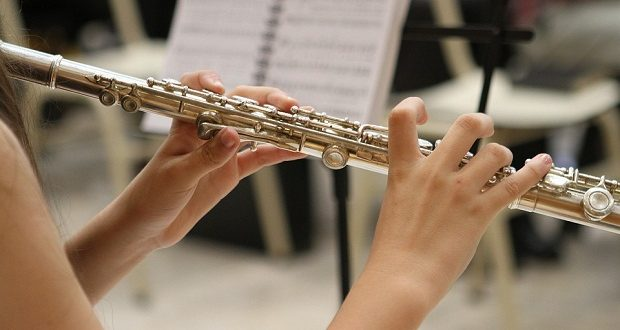 